KIỂM TRA ĐỊNH KÌ GIỮA HỌC KÌ I - NĂM HỌC 2011-2012Môn: Toán – Lớp 4Thời gian: 40 phútPhần I: Khoanh tròn vào chữ cái trước câu trả lời đúng.Câu 1: Số 47032 đọc là:Bốn mươi bảy nghìn hai trăm ba mươi.Bốn mươi bảy nghìn ba trăm linh haiBốn mươi bảy nghìn không trăm ba mươi haiBốn mươi bảy nghìn ba trăm không mươi haiCâu 2: Trong các số 678387 chữ số 6 ở hàng ……, lớp……A. Hàng trăm nghìn, lớp nghìnB. Hàng chục nghìn, lớp nghìnC. Hàng nghìn, lớp nghìnD. Hàng trăm nghìn, lớp đơn vịCâu 3: Viết số thích hợp vào chỗ chấm của:5 tạ 8kg =…..kgA. 500                                       B.580C.508                                        D.518b.   2 phút 10 giây =………giâyA. 110                                       B. 120C. 130                                       D.140Câu 4: Kết quả của các phép tính là:769564 + 40526A. 810090                                 B. 810190C. 811090                                 D. 810091b)  62975 – 24138A. 38837                                   B. 37837C. 38937                                   D. 37847Câu 5: Tìm xx – 425 = 625                                                   1200 – x = 666…………………………                              ……………………………….…………………………                              ……………………………….…………………………                              ……………………………….Phần II.       Trong thư viện có 1800 cuốn sách, trong đó số sách giáo khoa nhiều hơn số sách đọc thêm 1000 cuốn.Hỏi trong thư viện có bao nhiêu cuốn sách mỗi loại? ……………………………………………………………………………………………………………………………………………………………………………………………………………………………………………………………………………………………………………………………………………………………………………………KIỂM TRA ĐỊNH KÌ GIỮA HỌC KÌ I - NĂM HỌC 2011-2012Môn: Toán – Lớp 4Thời gian: 40 phútPhần I:  Em hãy khoanh tròn vào chữ cái đặt trước kết quả đúng.1/ Giá trị của chữ số 5 trong số: 571638 là:    a.   500	                 b.   50000	           c.  500000	       d.   50000002/ Số lớn nhất trong các số 725369; 725396; 725936; 725693         a. 725936.                       b.  725396                 c. 725369           d.  7256933/ 3 tạ 60 kg = …… kg. Số thích hợp cần điền vào chổ chấm là :         a.  306                             b.  603                       c.  360                d.  36004/ 2 giờ 30 phút = …… phút. Số thích hợp cần điền vào chổ chấm là :         a.  60                               b.  120                       c.  90                  d.  150         5/  Trung bình cộng của các số 10 ; 30 ; 50; 70 là :         a. 40                                b.  30                          c. 20                  d.  10Phần II :Câu 1 : (1 điểm) Đặt tính rồi tính.      a)  514626   +   8236                                      b)   987864   -   783251Câu 2: Cho hình tứ giác ABCD		a/ Cặp cạnh song song là :………………………………b/ Các cặp cạnh vuông góc là :……………………………………………………………………………………c/ Góc tù là góc : ………………………………………d/ Góc nhọn là góc : …………………………………Câu 3 : Tính chu vi của hình chữ nhật có chiều dài 25 cm, chiều rộng 15 cm.Câu 4 :  Hiện nay tổng số tuổi mẹ và tuổi con là 45 tuổi. Con ít hơn mẹ  27 tuổi. Tính tuổi con và tuổi mẹ.KIỂM TRA ĐỊNH KÌ GIỮA HỌC KÌ I - NĂM HỌC 2011-2012Môn: Toán – Lớp 4Thời gian : 40 phútI/ PHẦN TRẮC NGHIỆMCâu 1. Viết các số sau đây:a) Năm trăm bốn mươi triệu ba trăm nghìn bốn trăm :  ……………………b) Chín trăm triệu không trăm linh chín nghìn tám trăm mười: 	……..	…………….           Đọc các số sau:a) 5 000 000 000:…………………………………………………………………………..b) 158 005 000:……………………………………………………………………………Câu 2. Viết mỗi số thành tổng:a) 75 485   = …………………………………………………………………………b) 855 036 =………………………………………………………………………………Câu 3. Viết số thích hợp vào chỗ chấm:a) 1 phút	=………..giây				 phút              = …………giây    b) 1 thế kỉ =………..năm					 thế kỉ             =…………nămCâu 4. Viết số thích hợp vào chỗ chấm:a) 4 yến = ………..kg						1 tạ 5kg =………..kgb) 8 tạ   =…………kg						1 tấn 65kg  =………..kgII/ PHẦN TỰ LUẬNCâu 1. Đặt tính rồi tính:     150287 + 4995		50505 + 950909		65102 – 13859	     80000 – 48765 Câu 2. Trong vườn nhà Nam có 120 cây cam và cây bưởi, trong đó số cây cam nhiều hơn  số cây bưởi là 20 cây. Hỏi trong vườn nhà Nam có bao nhiêu cây cam, bao nhiêu cây bưởi?ĐỀ 5KIỂM TRA ĐỊNH KÌ GIỮA HỌC KÌ I - NĂM HỌC 2011-2012Môn: Toán – Lớp 4Thời gian : 40 phút  Phần 1: Trắc nghiệm   Bài1: Khoanh vào câu trả lời đúng  6kg5g = ........................g . Số điền vào chỗ chấm là:a,  6005                 b, 605                    c, 65 1 phút 5 giây = ............................giây . Số điền vào chỗ chấm là:a, 650                    b, 65                      c, 56Một mảnh vườn hình vuông có cạnh 8 m . Diện tích hình vuông là:a, 32m2                  b, 64m2                  c, 16m2Trung bình cộng của 3 số : 45 , 55 , 65 là:a, 45                      b, 55                       c, 50Bài 2: Đọc các số sau:46 307 :..............................................................................................................125 317 : ...........................................................................................................Viết các số sau:Ba mươi sáu nghìn bốn trăm: ...........................................................................Tám trăm linh sáu nghìn, chín trăm bảy mươi bảy: .........................................Bài 3: Điền dấu thích hợp vào chỗ chấm:	89 999...................90 000                     89 800 ...................89 786Bài 4: Xếp các số theo thứ tự từ lớn đến bé.	6750 , 7650 , 6507 , 7560	...........................................................................................................................   Phần 2: Tự luậnBài 1: Đặt tính rồi tính.	a, 235 789  +  121 021                             b,  89 743 – 11 599	..............................................                   .........................................	..............................................                   .........................................	..............................................                   .........................................Bài 2: Bài toán: 	Một lớp học có 36 học sinh , trong đó số học sinh nữ nhiều hơn số sinh nam 6 em. Hỏi lớp học đó có bao nhiêu học sinh nữ , bao nhiêu học sinh nam ?ĐỀ 6KIỂM TRA ĐỊNH KÌ GIỮA HỌC KÌ I - NĂM HỌC 2011-2012Môn: Toán – Lớp 4Thời gian : 40 phútA/ PhÇn tr¾c nghiÖm:                   Khoanh vµo ch÷ c¸i  ®Æt tr­íc c©u tr¶ lêi ®óng:C©u 1 : Sè : “ Bèn m­¬i l¨m ngh×n hai tr¨m linh b¶y” ®­îc viÕt lµ :      A. 45 207		B.  45 027	                  C.  40.527 C©u 2 :  Gi¸ trÞ cña ch÷ sè 8 trong sè 548 762 lµ:       A. 8 0000		 B. 8000                      C.  800	C©u 3:  Sè lín nhÊt trong c¸c sè : 85 732 , 85 723 , 85 372   lµ :	A.  85 732  	         B.  85 723                   C.  85 372   C©u 4:  8tÊn 55 kg  = ...... kg . Sè cÇn ®iÒn vµo chç chÊm lµ:        A. 855	         B.  8550	                 C.   8055C©u 5:  2 phót 10 gi©y = ....... gi©y.    Sè cÇn ®iÒn vµo chç chÊm lµ :       A. 120	        B.   130                    C.  210C©u 6:    9 t¹ 5 kg ..... 95 kg . DÊu cÇn ®iÒn vµo chç chÊm lµ:        A. >  	        B. <                          C.   =                    C©u 7:    Sè trung b×nh céng cña c¸c sè 25 , 18 , 32 lµ:     A.  35		 B. 75                       C.  25                        C©u 8:    Giá trị của biểu thức  423 + m với m = 6 lµ:     A.  483		 B. 430                       C.  429                        C©u 9:  H×nh vÏ d­íi ®©y cã  :                A            B              D                          C      A.  Góc ……………..là góc vuông      B.  Góc ……………..là góc nhọn      C.  Các cạnh……………..song song với nhau           C©u 10:   Một hình chữ nhật có chiều dài  5 cm , chiều rộng  3cm. Chu vi hình chữ nhật là:     A.  16cm		   B. 15 cm                        C.  4 cm                          B - PhÇn thùc hµnh : C©u 1: §Æt tÝnh råi tÝnh:	                503720 + 439509                                420748  -  376709       C©u 2:  T×m x:                       X +  254 = 680                                 X  -  306   =  504 C©u 3: Hai líp thu ho¹ch ®­îc 600 kg giÊy vôn . Líp 4 A thu ho¹ch Ýt h¬n líp 4B 120 kg  giÊy vôn. Hái mçi líp thu ho¹ch ®­îc bao nhiªu ki - l« - gam giÊy vôn ?ĐỀ 7KIỂM TRA ĐỊNH KÌ GIỮA HỌC KÌ I - NĂM HỌC 2011-2012Môn: Toán – Lớp 4Thời gian : 40 phútPhần I: Mỗi bài tập dưới đây có các câu trả lời A,B,C,D. Hãy khoanh vào chỗ đặt trước các câu trả lời đúng. Bài 1: a) Số “Ba triệu không trăm hai mươi tám nghìn sáu trăm linh bốn” viết là:	A  300028604   	B  30028604     	C  3028604	         D  30286040b) Số lớn nhất trong các số 5571; 6571; 5971; 6570	A  5571            	B. 6571 	          C.  5971            	D.  6570 Bài 2: (1 điểm)a) Cho biết 56031 = 50000 +               + 30+1. Số thích hợp để viết vào ô trống là:	A.  60		            B.  600		 C. 6000		D. 60000b) Bác Hồ ra đi tìm đường cứu nước vào năm 1911. Năm đó thuộc thế kỷ nào?	A. XVIII		  B  XVI 		C.  XXI	          D.  XX Bài 3: a) 4 tấn 29 kg =..........kg ? Số thích hợp để viết vào chỗ chấm là:          A. 429 kg                B.4029 kg           C.4290kg                 D.40029 kgb) 2 ngày 18 giờ =.............giờ          A. 62 giờ                 B.48 giờ             C.56 giờ                   D. 66 giờPhần II: 1) Đặt tính rồi tính.a) 51236 + 45619	        b) 13058 – 8769             c) 2057 x 3                d) 65840 : 5………………....           ……………….            ………….........       ……………....…………………           ……………….            ………….........       ……………....…………………           ……………….            …………........        ……………....2) Tìm x: 	a) x - 363 = 975				b) 815 – x  = 207         ……………………..........                     …………………………….         ……………………..........	                    …………………………….         ……………………..........	                    …………………………….3) Tìm bằng cách thuận tiện nhất. 	a) 37 + 24 + 3				         b) 742 + 99 + 1	   ……………………..........                     …………………………….	   ……………………..........	               ……………………….........              ……………………..........                     …………………………….Phần III: 	Một hình chữ nhật có nửa chu vi là 22m.Chiều dài hơn chiều rộng 10 m . Tính diện tích hình chữ nhật đó.     ĐỀ 8KIỂM TRA ĐỊNH KÌ GIỮA HỌC KÌ I - NĂM HỌC 2011-2012Môn: Toán – Lớp 4Thời gian : 40 phútViết vào chỗ chấm (theo mẫu)2.Viết số thích vào chỗ chấm:Hiền vẽ được: a)……………hình vuông ; b) …………hình trònHoà vẽ được : a)…………….hình vuông ; b)………….hình tròn3.Đúng ghi Đ, sai ghi S vào ô trống:  2giờ 27 phút = 147 phút			b)  4 tạ 6 kg       = 460  kg 4. Đặt tính rồi tính: a) 38267 + 35204          b) 87725 – 21252  	c) 1126 x 2       d)      1836 : 35. Khoanh vào chữ đặt trước câu trả lời đúng: Số thích hợp để điền vào chỗ chấm để 7800dm =…..m  là:A. 780 000		B.78 000		C. 780		D. 786. Một cửa hàng bán gạo. Ngày đầu bán được 1890kg gạo, ngày thứ hai bán ít hơn ngày đầu 560 kg.Hỏi cả hai ngày cửa hàng đó bán được bao nhiêu kg gạo? 7. Cho hình vẽ bên. Biết  ABCD và BMNC là các hình vuông cạnh 8cm. Viết tiếp vào chỗ chấm:  a) Đoạn thẳng AM vuông góc với các                   8cm       B   8cm       đoạn thẳng:……………………….                 A                                     M b) Diện tích hình chữ nhật AMND là:                                                                       D               C                 NĐỀ 9KIỂM TRA ĐỊNH KÌ GIỮA HỌC KÌ I - NĂM HỌC 2011-2012Môn: Toán – Lớp 4Thời gian : 40 phútBài 1: Viết các số sau:  	a. Sáu mươi hai nghìn ba trăm linh năm: ..............b. Một trăm năm mươi hai nghìn sáu trăm:  …......... 	c. Tám mươi ba triệu hai mươi bốn nghìn: ………… 	d. Năm trăm ba mươi mốt triệu không nghìn năm trăm hai mươi tám : ……...Bài 2: Khoanh vào chữ đặt trước câu trả lời đúng: a.  Chữ số 7  trong số 5729018 có giá trị là:    A.  7000            B.  70000                C. 700000      b.  Năm 2011 thuộc thế kỉ:    A. XIX               B. XX                     C.  XXIBài 3: Đặt tính rồi tính: a,   125378 + 248459                                     b,   635783 - 290876……………………………………………………………………………………………………………………………………………………………………………………………………………………………………………………………………………………………………………………………………………………………………………………Bài 4:  Hai thùng dầu có tất cả 2575 lít. Thùng thứ nhất có số dầu nhiều hơn thùng thứ hai là 235 lít. Hỏi mỗi thùng có bao nhiêu lít dầu?………………………………………………………………………………………………………………………………………………………………………………………………………………………………………………………………………………………………………………………………………………………………………………………………………………………………………………………………………………………………………………………………………………………………………………………………………………………………………………………………………………………………………………………………………………………………………………………………………………………………………………………………………Bài 5: Hãy điền Đ (đúng) hoặc S (sai) vào ô trống:Một hình tứ giác có 4 góc vuông là hình vuông.Một hình tứ giác có bốn cạnh bằng nhau là hình vuôngHình chữ nhật là hình vuôngHình vuông là hình chữ nhật đặc biệt.ĐỀ 10KIỂM TRA ĐỊNH KÌ GIỮA HỌC KÌ I - NĂM HỌC 2011-2012Môn: Toán – Lớp 4Thời gian : 40 phútI. Phần trắc nghiệm:               Khoanh tròn chữ cái trước câu trả lời đúng nhất.Bài 1: Mười triệu tám trăm linh ba nghìn sáu trăm hai mươi  A. 18 003 620         B. 10083 620          C. 10 803 620          D. 10 620 803b. Sáu triệu bốn trăm năm mươi nghìn bảy trăm ba mươi mốt. A. 6 045 731            B. 6 450 731           C. 6 504 731            D. 6 450 317c. Giá trị của chữ số 5 trong số 35 161 là: A. 5 000                   B. 500                      C. 50000                 D. 50Bài 2:  3 tấn 5kg. Số điền vào chỗ …..là: A. 350kg                  B. 3050kg               C. 3005kg                D. 30050kgb) 2 giờ 15 phút =………. Số điền vào chỗ ……..là:A. 215                      B. 17                         C. 35                       D. 135                      c) Trung bình cộng của các số: 364; 290 và 636 là:      A. 430                     B. 463                      C. 327                      D. 360II. Phần tự luận: Bài 3: Đặt tính rồi tính:           48765  + 26592                             368517 – 74639…………………………………………………………………………………………………………………………………………………………………………………………………………………………………………………………………………………………………………………………………………………………………………………….. Bài 4: Điền tên gọi tương ứng dưới mỗi góc sau đây:       ………………                    ……………….                    …………………….Bài 5: Bài toán:      Hai thửa ruộng thu hoạch được tất cả 35 tạ thóc. Biết rằng thửa ruộng thứ nhất thu hoạch được ít hơn thửa ruộng thứ hai  là 5 tạ thóc. Hỏi mỗi thửa ruộng thu hoạch được bao nhiêu tạ thóc?…………………………………………………………………………………………………………………………………………………………………………………………………………………………………………………………………………………………………………………………………………………………………………………………………………………………………………………….ĐỀ 11KIỂM TRA ĐỊNH KÌ GIỮA HỌC KÌ I - NĂM HỌC 2011-2012Môn: Toán – Lớp 4Thời gian : 40 phútI . Trắc nghiệm: Đánh dấu nhân vào ô trống em cho là đúng:1)  Chu vi hình vuông có cạnh 5 cm là:             a.  10cm          b.   15 cm               c.   20 cm 	                 d.     25 cm	2)  Số gồm 10 nghìn 5chục  3 đơn vị là:            a.   1053         b.    10503               c.   10053	                 d .    100053 3)  Số thích hợp điền  vào chỗ (…):  5 tạ 3 kg =  …  kg là:            a   53 kg        b    503 kg              c   5003 kg	                 d    50003 kg4)  9 thế kỉ 70 năm  là:             a   97 năm           b  970 năm                   c   907 năm5)Tổng hai số là 8 và hiệu hai số là 2 vậy số bé là:             a   1                  b  2                             c   3 II. Tự luận: 1) Đặt tính rồi tính:     63723 – 59875                      43697 +  1987……………………………………………………………………………………………..……………………………………………………………………………………………..…………………………………………………………………………………………….…………………………………………………………………………………………….…………………………………………………………………………………………….2) Tính x:                                          X – 987 =  437                             X + 9625 = 9700………………………………………………………………………………………………………………………………………………………………………………………….…………………………………………………………………………………………….…………………………………………………………………………………………….…………………………………………………………………………………………….3) Một xí nghiệp 2 tuần đầu mỗi tuần sản xuất được 1250 sản phẩm, 3 tuần sau mỗi tuần sản xuất 1000 sản phẩm. Hỏi trung bình  mỗi tuần sản xuất bao nhiêu sản phẩm?……………………………………………………………………………………………………………………………………………………………………………………………………………………………………………………………………………………….………………………………………………………………………………………………………………………………………………………………………………………….…………………………………………………………………………………………….……………………………………………………………………………………………………………………………………………………………………………………………………………………………………………………………………………………….ĐỀ 12KIỂM TRA ĐỊNH KÌ GIỮA HỌC KÌ I - NĂM HỌC 2011-2012Môn: Toán – Lớp 4Thời gian : 40 phútPhần 1: Bài 1: Em hãy khoanh vào chữ cái trước câu trả lời đúng.1. Số “bảy mươi hai triệu” viết là:A. 7 200	B. 72 000 000		C. 7 200 000		D. 72 0002. Trong số 1 056 900, chữ số 5 có giá trị là:	A. 500 000		B. 50 000			C. 5000			D. 5003. 6 phút 36 giây = .......... giây.	A. 360			B. 376		C. 380			D. 3964. Trung bình cộng của: 220; 240; 260 và 280 là: 	A. 250			B. 260		C. 270			D. 280Bài 2: Đúng ghi Đ, sai ghi S vào ô trống:Giá trị của biểu thức: 130 x 7 + 19708 = 20610 Chu vi của hình tam giác bên là 108 cm.Bài 3: Cho hình chữ nhật ABCD. Em hãy ghi tên các cặp song song với nhau.Trả lời:..........................................................................................................................................................................................................................................................................................Phần II. Bài 1: Tìm X:	a) X + 537 = 5250					b) 90532 – X = 26735Bài 2: 1)  Đặt tính rồi tính:       	 6346 + 352;		74328 – 5942;	5034 x 8;	14100 : 62 Tính bằng cách thuận tiện nhất:        364 + 257 + 136 + 243Bài 3: Một trường Tiểu học có 555 học sinh. Số học sinh trai nhiều hơn số học sinh gái 27 em. Hỏi trường Tiểu học đó có bao nhiêu học sinh trai, bao nhiêu học sinh gái ? ĐỀ 13KIỂM TRA ĐỊNH KÌ GIỮA HỌC KÌ I - NĂM HỌC 2011 - 2012MÔN: TOÁN - LỚP 4Thời gian: 40 phútPHẦN I: Trắc nghiệm: Hãy khoanh tròn vào chữ cái đặt trước câu trả lời đúng cho mỗi bài tập dưới đây:Bài 1: “Ba triệu năm trăm mười lăm nghìn không trăm bốn mươi hai” viết là:	A. 3 515 042	B. 3 515 420	C. 3 155 042	D. 3 515 024Bài 2: Chữ số 8 của số 52 816 103 thuộc hàng nào?  A. Hàng trăm        B. Hàng nghìn      	C. Hàng triệu 	D. Hàng trăm nghìn              Bài 3: Số  176 715 638 có mấy lớp?	A. 1 lớp		B. 2 lớp	C. 3 lớp		D. 4 lớpBài 4: Số thích hợp viết vào chỗ chấm của 1 yến 7 kg = …..kg là:          A. 107           	B. 17              	C. 170         		D. 1700Bài 5: Số thích hợp viết vào chỗ chấm của 3 giờ 40 phút = ……phút là:	A. 70               	B. 340       		C. 100               	D. 220Bài 6: Lễ kỉ niệm 1000 năm Thăng Long- Hà Nội được tổ chức vào thế kỉ nào?A. X			B. XXI		C. 15 XIX		D. XXBài 7: Một hình vuông có chu vi là 24cm, diện tích của hình vuông đó là:A. 36cm               	B. 24cm       		C. 36cm2               	D. 24cm2Bài 8: Cho hình bên:                                                             ACạnh AD song song với cạnh nào dưới đây ?                              BA. BC               	B. AB       C. CD               	D. DA                                                                                              D               CPHẦN II: Tự luận: Bài 1: Thực hiện các phép tính sau (có đặt tính): (2điểm)569564  + 310652             45000 – 21306		2570 x 5	41272 : 4Bài 2: Chiều cao của các bạn Mai, Lan, Thúy, Cúc và Hằng lần lượt là 142cm, 133cm, 145cm, 138cm và 132 cm. Hỏi trung bình mỗi bạn cao bao nhiêu xăng- ti- mét? Bài 3: Tuổi mẹ và tuổi con cộng lại được 41 tuổi. Mẹ hơn con 27 tuổi. Hỏi mẹ bao nhiêu tuổi, con bao nhiêu tuổi ? ĐỀ 14KIỂM TRA ĐỊNH KÌ GIỮA HỌC KÌ I - NĂM HỌC 2011 - 2012MÔN: TOÁN - LỚP 4Thời gian: 40 phútA TRẮC NGHIỆMI. Khoanh vào chữ cái trước câu  có kết quả đúng : Câu 1: 	Giá trị của chữ số 3 trong số  416 937 là:	A. 30	B. 300	C. 3000	D. 30000Câu 2:   3 tạ =   …. yến	A.  3 	B. 30 	C. 300 	D. 3000 Câu 3: 	1 phút 8 giây = …….. giây.	A.  68  	B.18	C. 108	D. 680Câu 4:	1/2 thế kỷ = ….năm	A. 20                      B. 30 	C. 40  	D. 50Câu 5:	Hình tam giác ABC có:                                                                                             	A.  1 góc nhọn.	B.  3 góc nhọn.	C.  2 góc nhọn.Câu 6 : Trung bình cộng của 38kg, 32kg, 30kg, 36kg, 34kg  là:	A.  170kg  	B.34kg	C. 34kg	D. 68kgII. Điền vào chỗ chấm: Câu 1:   Số 705 986 303 đọc là:  	Câu 2:  Số  “Hai trăm triệu hai trăm linh chín nghìn sáu trăm bốn mươi lăm” Viết là : B PHẦN TỰ LUẬN Bài 1.Đặt tính rồi tính :                                                         	    a)769564  + 410652		   b) 39700 – 24138	c) 2105  x 5 							d) 41272  : 4Bài 2. Tìm x:		x –  425 =  137                                 Bài 3          Một cửa hàng bán gạo, ngày đầu bán được 320 kg gạo, ngày thứ hai bán được bằngsố gạo của ngày đầu.  Hỏi trung bình mỗi ngày bán được bao nhiêu Ki-lô-gam gạo?   Bài 4:Tuổi mẹ và tuổi con cộng lại được 41 tuổi. Mẹ hơn con 27 tuổi. Hỏi mẹ bao nhiêu tuổi, con bao nhiêu tuổi ?ĐỀ 15KIỂM TRA ĐỊNH KÌ GIỮA HỌC KÌ I - NĂM HỌC 2011 - 2012MÔN: TOÁN - LỚP 4Thời gian: 40 phútCâu 1: Viết tiếp vào chỗ chấma.Số 32 703 400 đọc là……………………………………………………………..b. Năm mươi triệu một trăm hai mươi ba nghìn ba trăm lẻ bốn viết là:……………………………………………………………………………………….Câu 2: Ghi đúng (Đ) hoặc sai (S) vào ô trống a. 2phút 12giây = 132 giây              b. 5 tấn 12kg = 512kg Câu 3: Khoanh vào chữ cái trước câu trả lời đúng1/2 thế kỉ bằng                       A. 30 năm             B.20 năm                 C. 50 năm  b. Trung bình cộng của 36 và 24 là:           A. 40                    B. 30                       C. 20Câu 4: Viết số thích hợp vào chỗ chấm  Biểu đồ dưới đây cho biết số hình tam giác và hình vuông của hai bạn vẽ được là:                                                                                                                                                                                                                                                                                                                                                                                                                                                                                                                                                                                                                                                                                                                                                                                                                                                                                                                                                                                                                                                                                                                                                                                                                                                                                                                                                                                                                                                                                                                                          Loan vẽ được: a/……….hình tam giác          b/. ………..hình vuông Thuý vẽ được: a/……….hình tam giác         b/………….hình vuôngCâu 5: Đặt tính rồi tínha. 30724 + 6784             b. 9327 – 6458            c. 207 x 5                   d. 18418 : 4Câu 6: Tính bằng cách thuận tiện nhất a. 3254 + 146 + 698                                                          b. 921 + 242 + 2079………………………………………………………………………………………………………………………………………………………………………………Câu 7: Tuổi bố và tuổi con cộng lại 68 tuổi. Bố hơn con 38 tuổi. Hỏi bố bao nhiêu tuổi, con bao nhiêu tuổi?……………………………………………………………………………………………………………………………………………………………………………………………………………………………………………………………………………………………………………………………………………………………………………………ĐỀ 16KIỂM TRA ĐỊNH KÌ GIỮA HỌC KÌ I - NĂM HỌC 2011 - 2012MÔN: TOÁN - LỚP 4Thời gian: 40 phút    I. PHẦN I :            Mỗi bài tập dưới đây có các câu trả lời  A,B,C,D. Hãy khoanh vào chữ cái in hoa đặt trước câu trả lời đúng:Sáu trăm hai mươi lăm triệu một trăm mười hai nghìn viết là: 	A.    625 112 000	B.    625 112	C.    6 251 120	D.    62 511 200        2)   	195 phút  =                                          A.    1 giờ 95 phút .                                       B.    3 giờ 5 phút .                C.    3 giờ 15 phút .                                       D.    3 giờ 95 phút .        3) 	3 tấn 7 kg =                                           A.  37 kg                    B.   307 kg                  C.  370 kg              D. 3 007 kg         4) 	2000 – x + 100 = 900                             A.  x = 1100               B.  x =  1000              C.  x =  1200           D.  x = 1020              5)   	  thế kỉ  =                         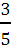                   A.  30 năm                    B . 40 năm                  C. 50 năm               D. 60 năm          6)  	Trung bình cộng của các số  : 15, 17, 19, 21, 23 là  :                   A.  17                            B .  18                        C.   19                   D.  20  II. PHẦN II: Bài 1 :   Đặt tính rồi tính :            a.  6438  +  89546.                                    	 b .    6080  –  574 .            c .  5068  x  7                                             		  d.     3216  :  8Bài 2 :  Tính giá trị của biểu thức  :  		468  :  3  +  61  x  4 ………………………………………………………………………………………………………………………………………………………………………………………………………………………………………………………………………………………Bài 3: Tính  x :   x – 4572  =  407						b)  x  +  2570  =  9790Bài 4 : Bài toán              Cả hai xe chở 75 tạ hàng , xe thứ hai chở ít hơn xe thứ nhất 7 tạ hàng . Hỏi mỗi xe chở bao nhiêu tạ hàng ?ĐỀ 17KIỂM TRA ĐỊNH KÌ GIỮA HỌC KÌ I - NĂM HỌC 2011 - 2012MÔN: TOÁN - LỚP 4Thời gian: 40 phútA. PHẦN TRẮC NGHIỆM								     	 Hãy khoanh tròn vào chữ cái đặt trước câu trả lời đúng nhất : 1. Số 72 008 đọc là:  A. Bảy nghìn hai trăm linh tám.       B. Bảy mươi hai nghìn không trăm linh tám.  C. Bảy trăm hai mươi tám.               C. Bảy mươi hai nghìn tám trăm.2. Số gồm năm mươi triệu, năm mươi nghìn, năm mươi đơn vị viết là:A. 505 050            B. 5 050 050     C. 5 005 050           D. 50 050 0503.  thế kỉ bằng:  A. 10 năm           B. 15 năm        C. 20 năm             D. 25 năm4. 7 kg 85g = ............ g. Số thích hợp để viết vào chỗ chấm ( ..... ) là: A. 7085               B. 155             C. 785                   D. 78505. 2 phút 30 giây = ........ giây .  Số thích hợp để viết vào chỗ chấm ( ..... ) là:A.32                    B. 230             C. 150                   D. 906. Số trung bình cộng của hai số bằng 50, biết một trong hai số đó bằng 30. Số còn lại là:  A. 40                   B.50                 C. 60                    D. 70B. PHẦN TỰ LUẬN: 	1. Đặt tính rồi tính : a. 367589 + 541708                                    b. 647253 – 285749              ...........................................................................................................             ...........................................................................................................             ...........................................................................................................2. Tính giá trị của biểu thức:               47 x 6 + 505 : 5                                         (2100 + 45) x 4	           ..............................                                      .............................                                      ..............................                                      .............................                                             ..............................                                      .............................                             3. Cho ABCD là hình chữ nhật. Viết tiếp vào chỗ chấm ( ...... ):Cạnh AB song song với  cạnh: ................................ Cạnh DC vuông góc với các cạnh : .....................             A                              B                                                                                                                 D                             C      4. Bài toán:     	 Một mảnh đất hình chữ nhật có nửa chu vi là 30m. Chiều dài hơn chiều rộng 16m. Tính diện tích hình chữ nhật đó . ĐỀ 18KIỂM TRA ĐỊNH KÌ GIỮA HỌC KÌ I - NĂM HỌC 2011 - 2012MÔN: TOÁN - LỚP 4Thời gian: 40 phútI. Trắc nghiệm: 1. Chọn câu trả lời đúng:  Số 402 327 gồm:	a. 400 + 2000 + 30 + 27			b. 400 000 + 2000 + 32 + 7	c. 400 000 + 2000 + 30 + 7		d. 400	 000 + 2000 + 300 + 20 + 72. Chọn câu trả lời đúng:	Số gồm chín mươi triệu, chín mươi nghìn và chín mươi viết là:	a. 909 090		b. 90 090 090	c. 9 009 090		d.90 000 9903. Chọn câu trả lời đúng:	Số chẵn lớn nhất có 5 chữ số là:	a. 99 999		b. 88 888		c. 99 998		d. 99 990II. Tự luận: 1. Tìm x 	a. x + 148630 = 320917			b. x – 87945 = 243681......................................................................................................................................................................................................................................................................................................................................................................................................................................................................................................................................................................................................................................................2. Tính bằng cách thuận tiện nhất:	a. 81 + 2420 + 19				b. 78 + 165 + 22 + 35......................................................................................................................................................................................................................................................................................................................................................................................................................................................................................................................................................................................................................................................3. Bốn bạn: Hùng, Tấn, Dũng, Tân lần lượt cân nặng là: 32kg, 38 kg, 36kg và 34kg. Hỏi trung bình mỗi bạn cân nặng bao nhiêu kg ?..................................................................................................................................................................................................................................................................................................................................................................................................................................................................................................................................................................................................................................................................................................................................................................................................................................................................................................................................................................................................................................ĐỀ 19KIỂM TRA ĐỊNH KỲ GIỮA KỲ I NĂM HỌC  2011-2012MÔN: TOÁN  - LỚP 4 (Thời gian làm bài: 40 phút)I.Trắc nghiệm: Khoanh tròn vào chữ cái đặt trước câu trả lời đúng:Bài 1. Số gồm 5 triệu, 6 chục nghìn, 2 trăm, 8 chục và 3 đơn vị là:5 600 283                 B. 5 060 283                C. 5 620 083                   D. 56 020 083Bài 2: Trong các số dưới đây, chữ số 8 trong số nào có giá trị là 80 000?  A. 218 042 6567           B. 800 006 425             C. 715 181 302             D. 325 468 603 Bài 3. Số thích hợp điền vào chỗ chấm để  8 tấn 3kg = ..... kg là:  A. 830                        B. 8003                           C. 8030                            D. 8300Bài 4. Dãy số nào dưới đây được viết theo thứ tự từ bé đến lớn?  A. 15 423; 15 432; 15 342; 15 324                      B. 15 324; 15 342; 15 423; 15 432  C. 15 243; 15 342; 15 432; 15 234                       D. 15 706; 15 067; 15 760; 15 670Bài 5. Đúng ghi Đ sai ghi S vào ô trống:  a) Dãy số 0;1;2;3;4; ...;1000; 1001; ... là dãy số tự nhiên  b) Trong dãy số tự nhiên, số 98 đứng trước số 100              II. Tự luận: Bài 1. Đặt tính rồi tính:   a) 67859 + 894                                             b) 739084 – 346927Bài 2. Viết số thích hợp vào chỗ chấm:    a) ngày = .......giờ                                    b) 3 phút 7 giây = ........giâyBài 3: Tìm số trung bình cộng của:a) 34; 46;58;22                                             b) 64; 68; 45; 53; 40…………………………………………………………………………………………………………………………………………………………………………………………Bài 4 : 	                                                                                             Hai thùng chứa được 600 lít dầu. Thùng lớn chứa nhiều hơn thùng bé 120 lít dầu. Hỏi mỗi thùng chứa bao nhiêu lít dầu?ĐỀ 20KIỂM TRA ĐỊNH KỲ GIỮA KỲ I NĂM HỌC  2011-2012MÔN: TOÁN  - LỚP 4 (Thời gian làm bài: 40 phút)I. Phần trắc nghiệm: Viết vào chỗ chấm: Số “Ba mươi  triệu không trăm linh chín ngàn bảy trăm.” Viết là:...........................Số “Bảy triệu năm trăm ngàn sáu trăm mười hai” Viết là :.......................................2) Đúng ghi Đ, sai ghi S vào ô trống      a)  giờ = 20 phút ; 				b) 4 phút 5 giây = 165 giây     c) 15 tạ  = 1500 kg;				d) 600 năm = 6 thế kỷ 3)   3 tấn 75 kg = ........kgSố thích hợp để viết vào chỗ chấm là .A.  375		B . 3 750		C.  3 075		D. 3 0574) Hình tam giác sau có :  2 góc nhọn, 1 góc tù  3 góc nhọn 1 góc vuông, 2 góc nhọn 1 góc bẹt, 2 góc tù II. Phần tự luận: 1) Đặt tính rồi tính 40673+6929		99070 – 3647		5013 x 6		2358 : 9........................................................................................................................................................................................................................................................................................................................................................................................................................................................................................................................................................................................2) Tìm y:               y + 676 = 5080					5494 – y = 1605....................................................................................................................................................................................................................................................................................................................................................................................................................................................................................................................................................3) Bài toán:      a) Tuổi của  hai chị em là 32 tuổi.  Chị hơn em 6 tuổi. Hỏi chị bao nhiêu tuổi, em bao  nhiêu tuổi?       b) Số học sinh của  năm lớp lần lượt là : 28 học sinh; 32 học sinh; 30 học sinh;26 học sinh; 34 học sinh. Hỏi trung bình mỗi lớp có bao nhiêu học sinh?Bài giải:..........................................................................................................................................................................................................................................................................................................................................................................................................................................ĐỀ 21KIỂM TRA ĐỊNH KỲ GIỮA KỲ I NĂM HỌC  2011-2012MÔN: TOÁN  - LỚP 4 (Thời gian làm bài: 40 phút) Phần1: Bài 1: Hãy khoanh tròn vào chữ cái đặt trước câu trả lời đúng nhất : 1. Số 802 010  đọc là: A. Tám  mươi nghìn  hai trăm mười. 	B. Tám trăm linh hai nghìn không trăm  mười. C.  Tám trăm hai mươi nghìn.  		D. Tám trăm linh  hai nghìn mười trăm. 2. Số hai trăm triệu hai trăm linh chín nghìn sáu trăm bốn mươi viết là : A. 200 209 640 	B. 2 209 640		     C. 20 209 640		D. 200 209 0643. Giá trị của chữ  số 9 trong số  495 708  là:A.  9 000 000		B.  900 000		 C.   90 000			D.  9 0004.   thế kỉ bằng:     A. 10 năm 		   B. 15 năm 	        C. 20 năm		 D. 25 năm  	5.    8 tấn 80 kg  = ............. kg. Số thích hợp để viết vào chỗ chấm (.....) là:	A.  88		B.  880	C. 8080	D. 88006.  5 phút 5 giây = ..........giây.  Số thích hợp để viết vào chỗ chấm ( ....) là:	A.  55			B.  305		C.  505			D.  503Bài 2: Đúng ghi Đ, sai ghi S vào ô trống:    a. 4 thế kỷ 12 năm = 412 năm                          	  b. 9 tạ 8 kg = 908 kg   c. 10 phút 36 giây =  6360 giây                           c.   giờ = 30 phút   Phần 2: Bài1.  Đặt tính rồi tính     a. 81876 – 24639     b. 56496 + 3828             	 c. 308 x 27           	d. 5850 : 25……………………………………………………………………………………………………………………………………………………………………………………………………………………………………………………………………………………………………………………………………………………………………………………Bài 2:  Tính giá trị của biểu thức    a/ m  x 9    với  m =  48                       b/   234  x ( 72 : n ) + 56 với n = 8........................................................................................................................................................................................................................................................................................................................................................................................................................................................................................................................................................................................Bài 3:  Một cửa hàng bán gạo, ngày đầu bán được 320 kg gạo, ngày thứ hai bán được bằng   số gạo của ngày đầu, ngày thứ ba bán gấp ba lần ngày thứ hai. Hỏi trung bình mỗi ngày bán được bao nhiêu kilôgam gạo?		ĐỀ 22KIỂM TRA ĐỊNH KỲ GIỮA KỲ I NĂM HỌC  2011-2012MÔN: TOÁN  - LỚP 4 (Thời gian làm bài: 40 phút)              A. Phần I : Trắc nghiệm :B/ Phần II  -Tự luận : 1. Đặt tính rồi tính: 4948 + 3524		39291 - 2737		2746  x  6		4284 : 62. Tính giá trị của biểu thức : 3. Trong năm qua, nhà bác Thuật đã thu hoạch được 1210 kg thóc. Biết vụ mùa thu hoạch kém vụ chiêm là 270 kg thóc. Tính số thóc  mỗi vụ nhà bác Thuật thu hoạch được. Bài giải:ĐỀ 23KIỂM TRA ĐỊNH KỲ GIỮA KỲ I NĂM HỌC  2011-2012MÔN: TOÁN  - LỚP 4 (Thời gian làm bài: 40 phút)A/ Phần trắc nghiệm:Khoanh tròn vào chữ cái trước câu trả lời đúng nhất. Câu 1: Số tám trăm bốn mươi ba nghìn một trăm linh ba được viết là : 	A.  843 013		B.  843 103		C.  843 310		D.  843 031Câu 2:   3 tấn 85 kg = ........kgSố thích hợp để viết vào chỗ chấm là .A.  385		B . 3 850		C.  3 085		D. 3 058Câu 3: Số trung bình cộng của 96 ; 121  và 143 là 	A.  12 		B.  102		C.  210		D.  120Câu 4: Hình tam giác sau có :  2 góc nhọn, 1 góc tù  3 góc nhọn 1 góc vuông, 2 góc nhọn 1 góc bẹt, 2 góc tù Câu 5:  giờ =............phút Số cần điền vào chỗ chấm là : 	A.   25 Phút		B.  20 phút 			C.  15 phút 		C. 30 phút	B/ Phần tự luận :Câu 1: Đặt tính và tính.a) 296 809 + 652 411   	 b) 135 423 + 682 738  		 c) 647 253 – 285 749   …………………………………………………………………………………………..…………………………………………………………………………………………..…………………………………………………………………………………………..…………………………………………………………………………………………..Câu 2: Tính chu vi và diện tích hình chữ nhật có chiều dài 14cm, chiều rộng 9cm .…………………………………………………………………………………………..…………………………………………………………………………………………..………………………………………………………………………………………………………………………………………………………………………………………………………………………………………………………………………………………………………………………………………………………………………………………………………………………………………………..Câu 3 : Từ một kho gạo người ta lấy ra 2080 bao gạo, sau đó lấy tiếp 750 bao gạo thì còn lại 1250 bao gạo . Hỏi lúc đầu trong kho có bao nhiêu bao ? ……………………………………………………………………………………………………………………………………………………………………………………………………………………………………………………………………………………………………………………………………………………………………………………ĐỀ 24KIỂM TRA ĐỊNH KỲ GIỮA KỲ I NĂM HỌC  2011-2012MÔN: TOÁN  - LỚP 4 (Thời gian làm bài: 40 phút)PHẦN 1: Hãy khoanh tròn vào chữ cái đặt trước câu trả lời đúng nhất :    1. Số 54 009 đọc là:    A. Năm nghìn bốn trăm linh chín	B. Năm mươi tư nghìn không trăm linh chín   B.  Năm trăm bốn mươi chín	           D. Năm mươi tư nghìn  chín trăm. 2. Số gồm tám mươi triệu tám mươi nghìn tám mươi đơn vị viết là:	A. 808 080		B. 8 080 080	C. 8 008 080	D. 80 080 0803. Giá trị của chữ  số 6 trong số 6 785 234 là:	A.  6 000 000		B.  600 000		C.   60 000		D.  6 0004.   thế kỷ bằng:  A. 10 năm 		B. 15 năm 			C. 20 năm			D. 25 năm  	5.    7 tạ 3kg  = .............kg. Số thích hợp để viết vào chỗ chấm (.....) là:	A.  703		B.  73			C. 730			D. 70036.  5 phút 5 giây = ..........giây.  Số thích hợp để viết vào chỗ chấm ( ....) là:	A.  55			B.  550			C.  305		D.  3507. Tổng của hai số là 72. Hiệu của hai số đó là 16. vậy  hai số đó là:   A. 24 và 48		      B. 32 và 40		C. 30 và 42		D. 28 và 44	8. Với a = 15  thì  giá trị của biểu thức  485 + a  là :	A. 500		B. 510			C. 520		D. 490	PHẦN 2: 1. Đặt tính rồi tính: 	a,   367859 + 541728  = 				b, 64 7253           285749 = 2.Tính giá trị của biểu thức             a,  468 : 6 + 61 x 2  =                  3 . Cho các hình  ABCD, AEHD, EBCH đều là các hình chữ nhật.Ghi phần  trả lời  vào chỗ chấm (….):   				                                                                                                                                                                                                                                                                             A                     E       B                                                                     D                     H      CCạnh  BC song song với các cạnh: ............................ Trong hình chữ nhật ABCD, cạnh EH vuông góc với các cạnh:………………………..4. Bài toán:  Một mảnh đất  hình chữ nhật có nửa chu vi là 30m. Chiều dài hơn chiều rộng 12 m. Tính diện tích mảnh đất hình chữ nhật đó . 			ĐỀ 25KIỂM TRA ĐỊNH KỲ GIỮA KỲ I NĂM HỌC  2011-2012MÔN: TOÁN  - LỚP 4 (Thời gian làm bài: 40 phút)Phần 1: Trắc nghiệm 	Hãy khoanh tròn vào chữ cái đặt trước câu trả lời đúng:1/  Số gồm bốn mươi triệu, bốn mươi nghìn và bốn mươi viết là:	A.  404 040       B.  40 040 040      C.  4 004 040     D.  4 040 0402/  Giá trị của chữ số 2 trong số 10 203 004 là:	A.  20          B.  200	    C.  20 000	D.  200 0003/  Số bé nhất trong các số : 684 725; 684 752; 684 257; 684 275 là:	A.  684 725       B.  684 752      C.  684 257	D.  684 2754/  3 tấn 72kg  =  .......... kg	A.  372	B.  3720	C.  302	D.  30725/  2phút 20giây  =  ............. giây	A.  40	B.  220	C.  80	D.  1406/  Năm 2012 thuộc thế kỉ nào?	A.  XVIII	B.  XIX	C.  XX	D.  XXIPhần 2 : Tự luận1/  Đặt tính rồi tính: 	a/   365807  +  291304	b/   805146  -  527192/  Nêu tên 1 góc vuông, 1 góc nhọn, 1 góc bẹt, 1 góc tù ( đã được đánh dấu) trong hình sau :      A	.....................................................................	.....................................................................	.....................................................................         B                                                C	..........................................................                                                                  .                           M   3/ Bài toán:          Một lớp học có 30 học sinh. Số học sinh trai hơn học sinh gái 6 em. Hỏi lớp học đó có bao nhiêu học sinh trai, bao nhiêu học sinh gái?ĐỀ 26KIỂM TRA ĐỊNH KỲ GIỮA KỲ I NĂM HỌC  2011-2012MÔN: TOÁN  - LỚP 4 (Thời gian làm bài: 40 phút)Phần I:Câu 1/Hãy khoanh vào chữ đặt trước câu trả lời đúng Phân số chỉ phần tô đậm của hình bên là:  		B. 			C. 			D. Phân số nào dưới đây bằng phân số  		B. 			C.  			D. Phân số nào dưới đây lớn hơn 1? 		B.  			C.  			D. Phân số nào dưới đây lớn nhất? 			B.  			C.  			D. Câu 2/  Đúng ghi Đ , sai ghi S .Có 3 lít dầu đổ đều vào 4 chai lượng dầu mỗi chai là  lít      Chu vi hình vuông có diện tích 36 dm2  là 36 dm.Phần II .Câu 1/ a. Thực hiện các phép tính sau .     =   …………………………………………….            = ……………………………………………………………     = ……………………………………………              =  ………………………………………………………………Tính giá trị của biểu thức .   = ……………………………………………………………………………………………………………………………….   = ……………………………………………………………………………………………………………………………….Câu 2/  Một mảnh vườn hình chữ nhật có nửa chu vi là 96m, chiều dài hơn chiều rộng 24m.Tính diện tích mảnh vườn hình chữ nhật đó? Người ta dùng diện tích mảnh vườn để trồng rau xanh. Hỏi diện tích trồng rau là bao nhiêu? ĐỀ 27KIỂM TRA ĐỊNH KỲ GIỮA KỲ I NĂM HỌC  2011-2012MÔN: TOÁN  - LỚP 4 (Thời gian làm bài: 40 phút)Phần I: Trắc nghiệm:     Em hãy khoanh tròn vào chữ cái đặt trước câu trả lời đúng nhất.1) Số mười hai triệu mười nghìn viết là:   a. 12 010 100	b. 12 010 000	c. 12 100 000	d. 12 010 1102) Số lớn nhất trong các số: 384 257; 384 275; 384 752; 384 725.   a. 384 275		b. 384 752		c. 384 257		d. 384 7253) Giá trị chữ số 9 trong số 459 762 là:   a. 90 000			b. 900			c. 9 000			d. 904) Số thích hợp viết vào chỗ chấm của 2 tấn 65kg =…………kg là:   a. 265		b. 2 650		c. 2 056		d. 2 065 5) Số thích hợp để viết vào chỗ chấm  phút = ……….giây   a. 50			b. 30			c. 15			d. 206) Trung bình cộng của các số: 41, 45, 39, 43, 37 là:   a. 43		b. 42			c. 40			d. 417) Số thích hợp để viết vào chỗ chấm của 4 giờ 25 phút = ……phút là:   a. 425		b. 65			c. 265			d. 4528) Hình vẽ bên có:		              M	   a. 2 góc nhọn, 1 góc tù.   b. 2 góc nhọn, 1 góc bẹt.   c. 1 góc vuông, 2 góc nhọn   d. 2 góc vuông, 1 góc tù          		      N                              PPhần II: Bài 1: Đặt tính rồi tính              67428 + 81657		     36154 – 10729		       1346 x 6	     59725 : 5   Bài 2: Hai thửa ruộng thu hoạch được 4800kg thóc. Thửa thứ nhất thu hoạch nhiều hơn thửa thứ hai 640kg. Hỏi mỗi thửa ruộng thu hoạch bao nhiêu kg thóc?Bài 3:  Tính bằng cách thuận tiện nhất:             178 + 277 + 123 + 422ĐỀ 28KIỂM TRA ĐỊNH KỲ GIỮA KỲ I NĂM HỌC  2011-2012MÔN: TOÁN  - LỚP 4 (Thời gian làm bài: 40 phút)I.phÇn tr¾c nghiÖm : Em hãy khoanh tròn vào câu trả lời đúng nhất:   1. Số “Chín trăm linh năm nghìn ba trăm linh tám” Viết là:                                  	a.  950 308                      b. 905 308                       c. 950 380                  d. 905 380    2. Cho các số sau : 5 437 052 ; 2 674 399 ; 7 186 500 ; 5 370 321 . Xếp chúng theo thứ tự từ bé đến lớn là:a.7 186 500 ; 5 370 321 ; 5 437 052 ; 2 674 399b. 5 370 321 ; 5 437 052 ; 2 674 399 ; 7 186 500c. 2 674 399 ; 5 370 321 ; 5 437 052  ; 7 186 500d. 5 437 052  ; 7 186 500 ; 2 674 399 ; 5 370 321     3.  1 tấn 500 kg      = ….. kg     a. 1050                          b. 1500                            c. 1005                        d. 15     4. x  x  8 = 64         ;  x =……     a. 7                                b. 9                                   c. 6                             d. 85.Tổng của hai số là 15, hiệu của chúng là 6. Hai số đó là :a. 5 và 7                     b. 4 và 8                            c. 3 và 9                     d. 2 và 106.Một hình chữ nhật có chiều rộng là 6m, chiều dài 8m. Diện tích của hình chữ nhật đó là :a. 14 m2                                         b. 48 m2                             c.  14 m                     d. 48 m II.phÇn tù luËn.     1. Đặt tính rồi tính:      a. 2 875 + 5 518                                                              b. 46 375 + 25 286      c. 92 741  - 25 091                                                          d. 68 700 - 9 217     2.Tính giá trị của biểu thức: a. 468 : 6 + 63 x 3 =                                               b. 508 x 7 - 2 514  =          3.Hai lớp 4A và 4B có tất cả 52 bạn đội viên . Lớp 4A nhiều hơn lớp 4B  6 bạn. Hỏi mỗi lớp có bao nhiêu bạn đội viên ?ĐỀ 29KIỂM TRA ĐỊNH KỲ GIỮA KỲ I NĂM HỌC  2011-2012MÔN: TOÁN  - LỚP 4 (Thời gian làm bài: 40 phút)I.Trắc nghiệm: Khoanh vào chữ cái trước câu trả lời đúng1/  Số lớn nhất trong các số 88 899; 89 988; 89 898; 88 998     A.  88 899              B. 89 898              C.  89 988             D.   88 9982/ Số gồm có 4 triệu, 6 trăm nghìn, 5 nghìn viết là:     A. 460 500             B.4 605 000         C. 4 600 500         D.  4 060 5003/   giờ  =…phút. Số thích hợp viết vào chỗ chấm là:     A. 12                     B.  10                   C.  15                    D. 64/  6 tấn 40 kg = ......kg. Số thích hợp viết vào chỗ chấm là:       A.  6 040               B. 640                   C. 60 040              D. 6 4005/ Trung bình cộng của các số  90; 95; 105; 120; 125  là:     A.  105                 B.  107                  C.  134                 D. 5356 / Hình bên có mấy góc vuông, góc nhọn, góc tù       A.  2 góc vuông, 2 góc nhọn, 1 góc tù   B.  1 góc vuông, 2 góc nhọn, 1 góc tù   C.  1 góc vuông, 1 góc nhọn, 1 góc tù   D. 2 góc vuông, 4 góc nhọn, 1 góc tùII. Tự luận:Bài 1:  Đặt tính rồi tính.      839065  -  458623                     95670 +  32846  +  263       3984 x 6                                       5605 : 5Bài 2:  Tính giá trị biểu thức. +  ( 6006 –  5649 : 7 )Bài 3:  Một mảnh đất  hình chữ nhật có nửa chu vi là 40m. Chiều dài hơn chiều rộng 22m. Tính diện tích mảnh đất hình chữ nhật đó .ĐỀ 30KIỂM TRA ĐỊNH KỲ GIỮA KỲ I NĂM HỌC  2011-2012MÔN: TOÁN  - LỚP 4 (Thời gian làm bài: 40 phút) Câu 1: Khoanh vào chữ đặt trước câu trả lời đúng.Giá trị của số 2 trong dãy số  12 765 340 là:         a.  2 000               b. 2 000 000              c.20 000                  d. 200B. Số thích hợp viết vào chỗ chấm để có 5 tấn 30kg = ……kg         a. 53                    b. 5 003                    c. 53 000                    d. 5 030C. Số thích hợp viết vào chỗ chấm để 2 giờ 15 phút = ……phút         a. 125                  b. 153                       c. 135                       d.  215Câu 2 : Đặt tính rồi tính.              a. 4682 + 2305              b. 2968 + 6524                c.  987864 - 783251           ……………………………………………………………………………          ……………………………………………………………………………          ……………………………………………………………………………          ………………………………………………………………………….... Câu3:  a.Viết số tự nhiên liền sau của số. 2 835 917,…………..                            b. Viết số tự nhiên liền trước của số. 2 835 917, ………..Câu 4: Tính bằng cách thuận tiện nhất.                           364 + 136 + 219 + 181          ………………………………………………………………………………          ……………………………………………………………………………..         ………………………………………………………………………………         ………………………………………………………………………………                                            Câu 5: Một hình chữ nhật có nửa chu vi 23cm, chiều dài hơn chiều rộng là 7cm. Tính diện tích của hình chữ nhật đó .                                                    Bài giải:           ………………………………………………………………………….           …………………………………………………………………          …………………………………………………………………          …………………………………………………………………          …………………………………………………………………          …………………………………………………………………          …………………………………………………………………       Câu6 (1điểm)Các cặp cạnh song song của hình bên là:                                                                A                         B           ………………………………….           ………………………………….           ………………………………….
                                                                 D                       CĐỀ 31KIỂM TRA ĐỊNH KỲ GIỮA KỲ I NĂM HỌC  2011-2012MÔN: TOÁN  - LỚP 4 (Thời gian làm bài: 40 phút)Phần I: Khoanh  tròn vào chữ có câu trả lời đúng. Câu 1: Số mười sáu triệu mười sáu nghìn sáu trăm được viết thế nào?16 166 000                 B. 16 160 600                         C. 16 016 600Câu 2: Giá trị của chữ số 8 trong số 9 084 720 là bao nhiêu?800 000                      B. 80 000                               C. 8 000Câu 3: Số nào thích hợp viết vào chỗ chấm:6 kg 27 g = ............g6 027                           B. 6 207                                  C. 6 2701/3 giờ = ...............phút15                               B. 20                                      C. 8Câu 4: Số lớn nhất trong các số 782 450; 782 540; 728 450 là số nào?782 450                      B. 782 540                             C. 728 450Câu 5: Với a = 85 thì giá trị của biểu thức 425 + a là:500                             B. 520                                    C. 510Phần II: Câu 1: Đặt tính rồi tính:      a)3872 + 4936                                                           b) 6240 - 3581................................................................................................................................................................................................................................................................................Câu 2: Tìm x x  x 8 = 4280                                                          b) x  : 4 = 932........................................................................................................................................................................................................................................................................................................................................................................................................................Câu 3: Một cửa hàng ngày đầu bán được 120 m vải, ngày thứ hai bán được bằng  số mét vải trong ngày đầu, ngày thứ ba bán đuợc 150 m vải .Hỏi trung bình mỗi ngày cửa hàng đã bán được bao nhiêu mét vải?ĐỀ 32KIỂM TRA ĐỊNH KỲ GIỮA KỲ I NĂM HỌC  2011-2012MÔN: TOÁN  - LỚP 4 (Thời gian làm bài: 40 phút) 	Phần1: Hãy khoanh tròn vào chữ cái đặt trước câu trả lời đúng nhất : 1. Số 72 008 đọc là: 	A. Bảy  nghìn hai trăm linh tám .	          B. Bảy mươi hai nghìn không trăm linh tám.	C.  Bảy trăm hai mươi tám.	 	          D. Bảy  mươi hai nghìn tám trăm. 2. Số gồm năm mươi triệu năm mươi nghìn năm  mươi đơn vị viết là:	A. 505 050		B. 5 050 050        C. 5 005 050         D. 50 050 0503. Giá trị của chữ  số 9 trong số 9 785 234 là:	A.  9 000 000	B.  900 000		C.   90 000			D.  9 0004.   thế kỷ bằng:	A. 10 năm 		B. 15 năm 		C. 20 năm			D. 25 năm  5.    7 kg 85g  = ............. g. Số thích hợp để viết vào chỗ chấm (.....) là:	A.  7 085		B.  7 850		C. 785			D. 7 8056.  2 phút 30 giây = ..........giây.  Số thích hợp để viết vào chỗ chấm ( ....) là:	A.  32			B.  230			C.  150			D.  907. Số trung bình cộng của hai số bằng  50, biết một trong hai số đó bằng 30. Số còn lại là:	A. 40			B. 50				C. 60				D. 70	8. Nếu x : 11 = 73  thì :	A. x = 73		B. x = 703			C. x = 803		D. x =  103	Phần 2: 1. Đặt tính rồi tính: 	a,   367589  +  541708  				b, 647253         285749 2.Tính giá trị biểu thức:	a,  468 : 6 + 61 x 2   				b,  30168 x 4 - 4782	                                                                                                         3.Cho biết các hình tứ giác có trong hình bên đều là các hình chữ nhật. Viết tiếp vào chỗ chấm(...):  				     A          M                   BCạnh MN vuông góc với các cạnh    			                          ......................................................................  Cạnh BC song song với các cạnh   …………………………………………….       D           N                  C4. Thu hoạch từ hai thửa ruộng được 5 tấn 2 tạ thóc. Thu hoạch ở thửa ruộng thứ nhất được nhiều hơn ở thửa ruộng thứ hai 8 tạ thóc. Hỏi thu hoạch ở mỗi thửa ruộng được bao nhiêu ki-lô-gam thóc ? 			ĐỀ 33KIỂM TRA ĐỊNH KỲ GIỮA KỲ I NĂM HỌC  2011-2012MÔN: TOÁN  - LỚP 4 (Thời gian làm bài: 40 phút)Viết vào chỗ chấm: Số “Ba mươi  triệu không trăm linh chín ngàn bảy trăm”.............................Số “Bảy triệu năm trăm ngàn sáu trăm mười hai” ...............................................2) Đúng ghi Đ, sai ghi S vào ô trống:     a)  giờ = 20 phút ; 				b) 4 phút 5 giây = 165 giây     c) 15 tạ  = 1500 kg;				d) 600 năm = 6 thế kỷ 3) Đặt tính rồi tính 40673+6929		99070 – 3647		5013 x 6		2358 : 9....................................................................................................................................................................................................................................................................................................................................................................................................................................................................................................................................................................4) Khoanh vào chữ đặt trước câu trả lời đúng        a) Giá trị của biểu thức: 468 : 3 + 61 x 4 là:      A. 868	 B. 217		C.300			D. 400       b) Cạnh hình vuông là 5 cm thì diện tích hình vuông là:       A. 20cm2	B. 25 cm2        	C. 10 cm2		D. 25cm5) Tìm y:               y + 676 = 5080					5494 – y = 1605...........................................................................................................................................................................................................................................................................................................................................................................................................................6) Bài giải:       a) Tuổi của  hai chị em là 32 tuổi.  Chị hơn em 6 tuổi. Hỏi chị bao nhiêu tuổi, em bao  nhiêu tuổi?       b) Số học sinh của  năm lớp lần lượt là : 28 học sinh; 32 học sinh; 30 học sinh;26 học sinh; 34 học sinh. Hỏi trung bình mỗi lớp có bao nhiêu học sinh?ĐỀ 34KIỂM TRA ĐỊNH KỲ GIỮA KỲ I NĂM HỌC  2011-2012MÔN: TOÁN  - LỚP 4 (Thời gian làm bài: 40 phút)TRẮC NGHIỆM:  Khoanh vào chữ đặt trước câu trả lời đúng.  Câu 1: Giá trị của chữ số 3 trong số 7 312 826 là:  A. 300 000                   B. 3000                           C. 300                      D. 30   Câu 2: 4 phút 20 giây =……….giây  A. 260 giây                  B. 360 giây                     C. 240 giây              D. 60 giây Câu 3: Trung bình cộng của các số 36, 42, 57 là:  A.45                             B.43                                C.35                         D.54  Câu 4: 3taans 65 kg = ………..kg  A. 365kg.                     B.3650 kg                       C.3065kg                 D.3056 kg  Câu 5 Hình chữ nhật có chiều dài 5cm, chiều rộng 4 cm. Chu vi của nó là:  A. 20 cm                      B. 18 cm                         C. 24 cm                   D. 9 cmTỰ LUẬN:  Bài 1 (2 điểm): Đặt tính rồi tính a. 27 968 + 61 524                                                   c . 4606 X 8……………………..                                                 …………………………………………..                                                 …………………………………………..                                                 ……………………b. 628 450 – 35 813                                                  d.  1968 : 6……………………..                                                 ……………………..……………………..                                                 ……………………..……………………..                                                 ……………………..                                                                                   ……………………... Bài 2 (1 điểm): Tìm X  X  :   7  =  175………………………….………………………….………………………….  Bài 3:  Một cửa hàng bán vải, ngày đầu bán được 200 mét vải, ngày thứ hai bán được 210 mét vải, ngày thứ ba bán được 211 mét vải. Hỏi trung bình mỗi ngày của hàng bán được bao nhiêu mét vải ?ĐỀ 35KIỂM TRA ĐỊNH KỲ GIỮA KỲ I NĂM HỌC  2011-2012MÔN: TOÁN  - LỚP 4 (Thời gian làm bài: 40 phút)Phần 1: Hãy khoanh tròn chữ cái đặt trước câu trả lời em cho là đúng:1/ Số "Hai triệu hai trăm nghìn bốn trăm linh sáu" được viết là:	a. 2 200 406						b. 2 020 406	c. 2 002 406						d. 2 024 0062/ Chữ số 5 trong số 653 726 thuộc hàng nào? lớp nào?	a. Hàng trăm lớp đơn vị.				b. Hàng nghìn lớp nghìn.	c. Hàng trăm nghìn lớp nghìn.			d. Hàng chục nghìn lớp nghìn.3/  giờ bằng bao nhiêu phút?	a. 8 phút						b. 10 phút	c. 12 phút						d. 15 phút4/  8 tạ + 6 kg = ........ kg. Số cần điền vào chỗ chấm là:	a. 86 kg						b. 860 kg	c. 680 kg						d. 806 kg5/ Một hình vuông có chu vi 24 cm thì có diện tích bằng bao nhiêu?	a. 2 cm2						b. 25 cm2	c. 36 cm2						d. 16 cm2Phần 2: Thực hành1/ Đặt tính rồi tính:	a. 45269 + 27358				b. 97964 - 435662/ Tính:  15 yến - 60 kg =          kg3/ Có 9 xe chuyển hàng cứu trợ lên miền núi, 6 xe đi đầu mỗi xe chở được 42 tạ, 3 xe đi sau mỗi xe chở được 36 tạ. Hỏi trung bình mỗi xe chở được bao nhiêu tạ hàng hoá?                                   ĐỀ 36KIỂM TRA ĐỊNH KỲ GIỮA KỲ I NĂM HỌC  2011-2012MÔN: TOÁN  - LỚP 4 (Thời gian làm bài: 40 phút)Viết vào chỗ chấm: Số “Ba mươi  triệu không trăm linh chín ngàn bảy trăm”.............................Số “Bảy triệu năm trăm ngàn sáu trăm mười hai” ...............................................2) Đúng ghi Đ, sai ghi S vào ô trống ( 1 điểm)     a)  giờ = 20 phút ; 				b) 4 phút 5 giây = 165 giây     c) 15 tạ  = 1500 kg;				d) 600 năm = 6 thế kỷ 3) Đặt tính rồi tính:40673+6929		99070 – 3647		5013 x 6		2358 : 9....................................................................................................................................................................................................................................................................................................................................................................................................................................................................................................................................................................4) Khoanh vào chữ đặt trước câu trả lời đúng:       a) Giá trị của biểu thức: 468 : 3 + 61 x 4 là:      A. 868	 B. 217		C.300			D. 400       b) Cạnh hình vuông là 5 cm thì diện tích hình vuông là:       A. 20cm2	B. 25 cm2        	C. 10 cm2		D. 25cm5) Tìm y:               y + 676 = 5080					5494 – y = 1605...........................................................................................................................................................................................................................................................................................................................................................................................................................6) Bài giải:       a) Tuổi của  hai chị em là 32 tuổi.  Chị hơn em 6 tuổi. Hỏi chị bao nhiêu tuổi, em bao  nhiêu tuổi?       b) Số học sinh của  năm lớp lần lượt là : 28 học sinh; 32 học sinh; 30 học sinh;26 học sinh; 34 học sinh. Hỏi trung bình mỗi lớp có bao nhiêu học sinh?ĐỀ 37KIỂM TRA ĐỊNH KỲ GIỮA KỲ I NĂM HỌC  2011-2012MÔN: TOÁN  - LỚP 4 (Thời gian làm bài: 40 phút)I. TRẮC NGHIỆM Khoanh tròn trước chữ cái có câu trả lời đúngCâu 1: Số bé nhất trong các số : 5 647 532;  8 000 000; 11 048 502; 4 785 367 là:       a.      5 647 532                                             b.  8 000 000                                      c.      11 048 502                                           d.  4 785 367Câu 2: 3tÊn 5kg = ....... kg. Sè ®iÒn vµo chç ....... lµ : a. 350kg 	  b. 3 050kg                 c. 3 005kg         	  d. 30 050kgCâu 3: Trung b×nh céng cña c¸c sè : 364 ; 290 vµ 636 sè lµ :      a. 327 		     b. 463  		       c. 430    		   d. 360Câu 4:    Hình tam giác có góc tù:                       A                   M                                           E              B	       C                  N                    P            F                 Ga. Hình 1		b. Hình 2		c. Hình 3II. TỰ LUẬN Câu 1: Đặt tính rồi tính 803267 + 128956              b.   67894 – 38765Câu 2 :  Tính bằng cách thuận tiện nhấtCâu 3 : Dựa vào hình vẽ dưới đây, hãy cho biết:      a. Các cặp cạnh song song với nhau là …………………A                               D          …………………………………………………………...      b. Các cặp cạnh vuông góc với nhau là …………………                                     …………………………………………………………... B                         CCâu 4: Trong dịp Tết trồng cây, lớp 4A và lớp 4B trồng được tất cả 160 cây tràm. Lớp 4A trồng được nhiều hơn lớp 4B 24 cây. Hỏi mỗi lớp trồng được bao nhiêu cây tràm?ĐỀ 38KIỂM TRA ĐỊNH KỲ GIỮA KỲ I NĂM HỌC  2011-2012MÔN: TOÁN  - LỚP 4 (Thời gian làm bài: 40 phút)	1/ Điền Đ;S vào ô trống:  	4653	5832	52	 6084	6	+  2863	--  246	x     6	008	114	6416	         2372	30226	24	 	2/ Đánh dấu X vào ô đúng :	1. Kết quả của phép chia  32408 : 4  là:                  	 a. 812	 b. 8012	 c. 8102	 d. 602	2.  Giá trị của biểu thức:  245 + 55 x 2  là:	 a. 600	 b. 355	 c. 300	 d. 110	3.  Giá trị của biểu thức: 5 x 105 - 5 x 5  là:	 a. 505	 b. 150	 c. 500	 d. 105	4.  5 tấn 85 kg = .......kg	 a. 585 kg     b. 5850 kg     c. 5085 kg     d. 58500 kg	5.  1 phút 6 giây = ........ giây	 a. 16	 b. 60	 c. 66	 d. 660 	6.  Trung bình cộng của các số sau: 28; 37; 49 là:	 a. 37	 b. 38	 c. 28	 d. 49	7.  Tìm x biết:  8614 - x = 217.	 a. x =217     b. x =8397      c. x =8407        d. x =8831	8. Hình nào là hình có góc nhọn và góc tù?	    a.	 b.	 c.	 d.	3/ Đặt tính rồi tính :	47863 + 25678	43761 - 4562	1425 x 6	5712 : 64/ Bài toán : Tổng số học sinh của khối 3 và khối 4 là 284 học sinh. Biết học sinh khối 3 ít hơn khối 4 là32 em. Hỏi mỗi khối có bao nhiêu học sinh?ĐỀ 39KIỂM TRA ĐỊNH KỲ GIỮA KỲ I NĂM HỌC  2011-2012MÔN: TOÁN  - LỚP 4 (Thời gian làm bài: 40 phút)I Phần trắc nghiệm      Khoanh vào trước câu trả lời đúng:1. Số gồm năm mươi triệu ,năm mươi nghìn và năm mươi viết là : A.505 50    B.5 050 050   C . 5 005 050   D. 50 050 0502.Giá trị của chữ số 4 trong số 548 762 là : A. 400 000         B.40 000          C.400            D.40               3.4 tấn 85 kg = ………kg A. 485      B. 4850        C. 4085         D.40584. Trung bình cộng của các số 96,121,143 là ………. A.210     B.120       C. 201    D. 1025.Tổng hai số là 70 ,hiệu hai số 10 .Số lớn là ………. A. 40        B.30        C.20         D. 50 II Phần tự luận :1. Đặt tính rồi tính : 528946+  73529       435260- 92753       2105 x  5      41272 : 4 ………………………………………………………………………………………………………………………………………………………………………………………………………………………………………………………………………………………………2. Tìm X :     X x 2 =  10                                      X : 6 = 5…………………..                             ……………….…………………..                             ……………….      3.Hai phân xưởng làm được 1200 sản phẩm . Phân xương một làm ít hơn phân xưởng hai 120 sản phẩm . Hỏi mỗi phân xưởng làm được bao nhiêu sản phẩm?………………………………………………………………………………………………………………………………………………………………………………………………………………………………………………………………………………………………………………………………………………………………………………………………………………………………………………………………………………………………………………………………………………………………………………ĐỀ 40KIỂM TRA ĐỊNH KỲ GIỮA KỲ I NĂM HỌC  2011-2012MÔN: TOÁN  - LỚP 4 (Thời gian làm bài: 40 phút)I.Phần trắc nghiệm:Hãy khoanh tròn vào chữ cái đặt trước câu trả lời đúng:1. Số “tám mươi tư triệu không trăm sáu mươi ba nghìn không trăm năm mươi hai” viết là:A. 8 463 052	      B. 840 063 052	        C. 84 063 052		   D. 84 006 3522. Chữ số 9 trong số 398 675 thuộc hàng nào? Lớp nào?A. Hàng chục nghìn, lớp nghìn			B.Hàng chục, lớp nghìnC. Hàng trăm  nghìn,lớp nghìn			D. Hàng chục nghìn, lớp nghìn3. Trong các số dưới đây, chữ số 8 trong số nào có giá trị là 80 000?A. 218 042 657	      B. 715 181 302	        C. 800 006 425	 D. 325 468 6034. Dòng nào dưới đây gồm các số được viết theo thứ tự từ bé đến lớn?A. 15 324; 15 342; 15 423; 15 432		B. 15 234; 15 342, 15 432, 15 423C. 15 423; 15 432; 15 342; 15 324		D. 15 706; 15 067; 15 760; 15 6705.    ngày = . . . giờ? Số thích hợp để viết vào chỗ chấm là:           A. 4			B. 15			         C. 3			   D.6                6.   9 tấn 7kg = . . .  kg? Số thích hợp để viết vào chỗ chấm là:A. 9007	           B. 97				C. 907		   D. 90707. Một hình vuông có chu vi 16cm. Diện tích của hình vuông đó là:A. 64 cm2		B. 16 cm2			C. 4 cm2		    D. 8cm2 8. Trong hình bên có:A. 1 góc vuông, hai góc tùB. 1 góc vuông, 2 góc nhọnC. 1 góc vuông, 1 góc  nhọnD. 1 góc nhọn, 2 góc tù                   II. Phần tự luận                        Bài 1: Đặt tính rồi tính:         a) 386 259 + 260 837				      b) 435 260 - 92 735Bài 2: Tìm x:a) x - 306 = 507					      b) x + 257 = 670 - 170Bài 3:: Hai kho chứa 215 tấn thóc, kho thứ nhất chứa nhiều hơn kho thứ hai 35 tấn. Hỏi mỗi kho chứa bao nhiêu tấn thóc?ĐỀ 41KIỂM TRA ĐỊNH KỲ GIỮA KỲ I NĂM HỌC  2011-2012MÔN: TOÁN  - LỚP 4 (Thời gian làm bài: 40 phút)  I. PHẦN TRẮC NGHIỆM. Khoanh tròn vào chữ cái trước câu trả lời đúng.      Câu 1: Số lớn nhất trong các số 6798 ; 6868 ; 7689 là :                A. 6 868	                         B. 7 689		                  C. 6 798		                  Câu 2: Số gồm “ bốn triệu bảy trăm linh tám nghìn sáu trăm ba mươi tư” viết là:                A. 400 706 634                 B. 40 708 634              C. 4 708 634         Câu 3: Giá trị của chữ số 8 trong số 648 762 là:                A. 80 000                          B. 8 000                       C. 800                      Câu 4:  5 tấn 34 kg =……….kg   là:                A. 534kg                           B. 5340kg                    C. 5034kg                   Câu 5: Số bé  nhất trong các số 8 281 ; 2 881 ; 2 719 ; 2 791 là :                A. 2 881		    B. 8 281	                C. 2 719		        D. 2 791     Câu 6:  1km 5m = ………….m                A. 1500               B. 1050                    C. 1005                  D. 10050   II. PHẦN TỰ LUẬN.       Bài 1: Viết số thích hợp vào chỗ chấm :                     3 tạ = ......... yến     Bài 2: Đặt tính rồi tính:     Bài 3: Một ô tô giờ thứ nhất chạy được 52 640m, giờ thứ hai chạy được ít hơn giờ thứ nhất 5280m. Hỏi trong hai giờ ô tô đó chạy được tất cả bao nhiêu mét? Bài giải:......................................................................................................................................................................................................................................................................................................................................................................................................................................................................................................................................................................................................................................................................................................................................ĐỀ 42KIỂM TRA ĐỊNH KỲ GIỮA KỲ I NĂM HỌC  2011-2012MÔN: TOÁN  - LỚP 4 (Thời gian làm bài: 40 phút)I- TRẮC NGHIỆM: Khoanh tròn vào chữ cái đặt trước ý  trả lời đúng. Câu 1: Số gồm bốn mươi triệu, bốn mươi nghìn và bốn mươi là :A. 404 040 		B. 40 040 040		C. 4 004 040	D. 40 400 040Câu 2: Giá trị cuả chữ số 9 trong số 679 842 là:A. 9			B. 900 			C. 9000 		D. 90 000Câu 3: Số bé nhất trong các chữ số  684 725 ; 684 752 ; 684 275 ; 684 257 là :	A. 684 725 		B. 684 752 	     		C. 684 275		D. 684 257Câu 4:  3 tấn 7kg  = ... kg . Số thích hợp để viết vào chỗ chấm là : 	A. 372 		B. 3 720 			C. 3 027 		D. 3 072Câu 5: 2 phút 20 giây = ... giây . Số thích hợp để viết vào chỗ chấm là : 	A. 40 			B. 220			C. 80 			D. 140Câu 6: 43m 5cm = ... cm . Số thích hợp để viết vào chỗ chấm là : 	A. 4 305 		B. 435 			C. 4 350 		D. 43 500Câu 7: Số trung bình cộng của 3 số : 321 ; 336 và 369 là :	A. 527 		B. 342 			C. 108 		D. 425Câu 8: Số tròn trăm x là số nào?	650 < x < 750	A. 600		B. 700			C. 800		D.Không cóCâu 9: Trong một tam giác có nhiều nhất là:	A. 2 góc vuông		B. 3 góc nhọn	C. 2 góc tù		D. 2 góc bẹtCâu 10: Tổng số tuổi của hai anh em là 24 tuổi. Anh hơn em 4 tuổi. Tuổi của anh là:	A. 10 tuổi			B. 12 tuổi		C. 14 tuổi		D. 16 tuổiII- TỰ LUẬN: Câu1 : Đặt tính rồi tính .	a. 4637  + 8245 				b. 6471 - 518 	c.   4162 x 4 				d.    18418 : 4Câu 2:  Tính giá trị của biểu thức :  327 : 3 + 25 x 6 	Câu 3: Hai kho có 8 tấn 4 tạ gạo. Kho thứ nhất ít hơn kho thứ  hai 6 tạ gạo. Hỏi mỗi kho có bao nhiêu tạ gạo?ĐỀ 43KIỂM TRA ĐỊNH KỲ GIỮA KỲ I NĂM HỌC  2011-2012MÔN: TOÁN  - LỚP 4 (Thời gian làm bài: 40 phút) Phần1: Bài 1: Viết vào chỗ chấm (theo mẫu):Bài 2 Khoanh vào chữ cái đặt trước câu trả lời đúng: a) Số lớn nhất trong các  số 92 534; 29 534; 92 425; 92 435 là số:     A. 29 543		B. 92 254		   C. 92 435		   D. 92 534b) Giá trị của biểu thức 650 + a, với a = 50     A. 800		        	B. 700		   C. 750		    D. 650c) Năm 2011 thuộc thế kỉ nào?     A. Thế kỉ XIX		B. Thế kỉ XX    	C. Thế kỉ XXI  	   D. Thế kỉ XXIId) 4 giờ 15 phút= .............phút.     A. 215		       B. 415			C. 255	               D. 240 		Bài 3: Đúng ghi Đ, sai ghi S vào ô trống:    a. 4 thế kỷ 12 năm = 412 năm                          	  b. 9 tạ 8 kg = 908 kg   c. 10 phút 36 giây =  6360 giây                                d.   giờ = 30 phút   Phần 2: Bài1. Đặt tính rồi tính:    a. 81876 – 24639     	 b. 56496 + 3828           	c. 308 x 7        d. 5850 : 5Bài 2. Trong hình bên, cho biết các hình tứ giác AHID, HBCI, ABCD, HBGK và KGCI đều là hình chữ nhật. Hãy cho biết:     a/ Cạnh HI song song với các cạnh:   A         H                               B                                                                                                               ……………………………………     b/ Cạnh KG song song với các cạnh:          K                                   G                                                                                                         …………………………………                                                                                                                C                                                                                                     D         I                                                                                                                                                                             Bài 4: Một cửa hàng bán gạo, ngày đầu bán được 320 kg gạo, ngày thứ hai bán được bằng   số gạo của ngày đầu, ngày thứ ba bán gấp ba lần ngày thứ hai. Hỏi trung bình mỗi ngày bán được bao nhiêu kilôgam gạo ? ĐỀ 44KIỂM TRA ĐỊNH KỲ GIỮA KỲ I NĂM HỌC  2011-2012MÔN: TOÁN  - LỚP 4 (Thời gian làm bài: 40 phút)             PHẦN I:  Trắc nghiệm : Khoanh tròn vào chữ cái đặt trước đáp án đúng:Câu 1:      Chữ số 3 của số 46 307 thuộc lớp nào sau đây?       A.  Lớp đơn vị              B. Lớp nghìn          C. Lớp triệu     Câu 2 :     Giá trị chữ số 9 trong số 789 654 là :       A. 9                       B. 900                C. 9000              D. 90 000Câu 3 :     Số bé nhất trong các số 345 678 ;  345 700 ;  345 599 ;  345 679 là :      A. 345 678          B. 345 700             C.  345 599         D. 34 5679Câu 4 :  2 tấn 45 kg = ............kg. Số thích hợp để điền vào chỗ chấm là :      A. 245 kg          B. 2 450 kg            C. 2 405 kg.          D . 2 045 kg    Câu 5:   3 km 6 m =.............m.. Số thích hợp để điền vào chỗ chấm là:       A. 3 006          B.  306              C. 36          D. 30 006.Câu 6 : Trung bình cộng của các số 25 ;  27 và 32 là số nào ? :       A. 26                 B.  27             C. 28                 D.  29Câu 7 :  Hình tam giác bên có những góc nào ?A. Góc nhọn, góc tùB. Góc tù , góc bẹtC. Góc nhọn, góc tù, góc bẹt.Câu 8:    thế kỉ = ..............năm .     Số cần điền vào chỗ chấm là số nào ?      A.  100                      B.     200                           C. 150                     D. 50Câu 9 : Hình chữ nhật ABCD có chiều dài AB= 4cm, chiều rộng BC= 3cm. Diện tích hình chữ nhật ABCD là bao nhiêu ?     A. 12cm2                 B.   12cm                 C. 24cm                D. 24cm2 Câu 10:    Quan sát hình vẽ bên rồi khoanh vào câu trả lời đúng:A.  AH là đường cao của hình tam giác ABC             AB.  AB là đường cao của hình tam giác ABC                                                                                      H                    B                 CII.PHẦN TỰ LUẬN: (5 điểm)	 Bài 1: Hãy vẽ đương thẳng AB đi qua điểm M và vuông góc với đường thẳng CD                                                                        C                                                            .  M                                               D  Bài 2 : Tính bằng cách thuân tiện:    139 + 269 + 231 + 61   Bài 3 : Cả hai lớp 4A và 4B thu gom được 103kg giấy vụn. Lớp 4B thu gom ít hơn lớp 4A là 7kg giấy vụn. Hỏi mỗi lớp thu gom được bao nhiêu ki-lô-gam giấy vụn ? ĐỀ 45KIỂM TRA ĐỊNH KỲ GIỮA KỲ I NĂM HỌC  2011-2012MÔN: TOÁN  - LỚP 4 (Thời gian làm bài: 40 phút)	I/ PhÇn tr¾c nghiÖm : H·y khoanh vµo ch÷ c¸i A, B, C hoÆc D ®Æt tr­íc c©u tr¶ lêi ®óng.	1/ Sè gåm bèn m­¬i triÖu, ba m­¬i ngh×n vµ n¨m m­¬i viÕt lµ:A. 403 050	 B. 40 030 050	C. 4 003 050		D. 4 030 050	2/ Gi¸ trÞ cña sè 7 trong sè 657 132 lµ:A. 70		B. 700		C.7 000		D. 70 000	3/ Sè bÐ nhÊt trong c¸c sè: 735 825; 735 852 ; 735 267; 735 275 lµ:A. 735 825		B. 735 852		C. 735 267		D. 735 275	4/ 6tÊn65kg =.............kg .Sè thÝch hîp ®Ó viÕt vµo chç chÊm lµ:A. 665		B. 6 650		C. 6 065	   D. 6 605	5/ 3 phót 20 gi©y =................gi©y. Sè thÝch hîp viÕt vµo chç chÊm lµ:          A. 140		B. 160	    C. 180		D. 200	6/ X - 707 = 3535 . VËy X = ?A. 4242		B. 4212		C. 4232		D. 3242	7/ Cho biÓu thøc 235 + 3 x n , víi n = 7 ,. Gi¸ trÞ sè cña biÓu thøc lµ bao nhiªu?A. 165			B. 256		C. 2648/     Gãc trong cña h×nh vÏ bªn lµ gãc g×?                                          A. Gãc nhän            B. Gãc vu«ng                   C. Gãc tï9/    Trong hình vẽ bên, cÆp c¹nh nµo song song víi nhau?                  A                      B                                              D                               CA. AD vµ BC		B. AB vµ CD           C. AD vµ DC10/ Chu vi h×nh tam gi¸c lµ bao nhiªu cm?                                                                             .      3cm                   4cm                    5cm                   A. 11cm	           B. 12cm	                C. 13cmII/ PhÇn tù luËn :	1/ Líp 5A cã 38 häc sinh, sè häc sinh nam Ýt h¬n sè häc sinh n÷ lµ 4 b¹n. Hái líp 5A cã bao nhiªu häc sinh nam, bao nhiªu häc sinh n÷ ? 	2/ Mét h×nh ch÷ nhËt cã chiÒu réng lµ 25 mÐt, chiÒu dµi gÊp ®«i chiÒu réng. TÝnh chu vi h×nh ch÷ nhËt ®ã?                                     ĐỀ 46KIỂM TRA ĐỊNH KỲ GIỮA KỲ I NĂM HỌC  2011-2012MÔN: TOÁN  - LỚP 4 (Thời gian làm bài: 40 phút)I/Phần trắc nghiệm: Mỗi bài tập dưới đây đều kèm theo 4 câu trả lời A,B,C,D (là đáp số). Hãy khoanh vào chữ đặt trước câu trả lời  đúng:1/Số năm mươi triệu, năm mươi nghìn và năm mươi viết là: A. 505 050           B. 5 505 050          C. 5 005 050           D. 50 050 0502/ Giá trị của chữ số 8 trong số 548 762 là:   A. 80 000             B. 8 000                    C. 800                      D. 83/ Số lớn nhất trong các số: 684 257 ;  684 752 ; 684 725 là: A. 684 257           B . 684 275               C . 684 752              D. 684 7254/ 4 tấn 85 kg = ................kg.Số thích hợp để điền vào chỗ chấm là:   A. 485                  B. 4 850                    C. 4 085                  D. 4 0585/ 2 phút 10 giây = ............. giây  A. 30                    B. 210                       C. 130                     D. 70II/ Phần tự luận:  1/Đặt tính rồi tính kết quả:   2 814  +  65 248           966 995 – 47 856                2148 x 9            1204 : 42/ Tìm X :      X –  306 = 504                                                              X + 254  =  680………………………………………………………………………………………………………………………………………………………………………………………………………………………………………………………………………………………………………………………………………………………………………………………………………………………………………………………………………………………………………………………………………………………………………………3/ Hai thùng nước chứa được tất cả 600 lít nước . Thùng bé chứa được ít hơn thùng   to 120 lít nước . Hỏi mỗi thùng chứa được bao nhiêu lít nước ? Bài giải:…………………………………………………………………………………………………………………………………………………………………………………………ĐỀ 47KIỂM TRA ĐỊNH KỲ GIỮA KỲ I NĂM HỌC  2011-2012MÔN: TOÁN  - LỚP 4 (Thời gian làm bài: 40 phút)Bài 1: Khoanh tròn  vào chữ đặt trước câu trả lời đúng : A) Số lớn nhất trong các số 6 798 ; 6 868 ; 7 689 ; 7 959 là :a. 6 868		b. 7 689		c. 6 798		d. 7 959B) Số bé  nhất trong các số 8 281 ; 2 881 ; 2 719 ; 2 791 là :a. 2 881		b. 8 281		c. 2 719		d. 2 791Bài 2:Khoanh tròn  vào chữ đặt trước câu trả lời đúng : Để tính trung bình cộng của các số 40 ; 15 ; 60 ; 85 ;  ta làm như sau :a. (40 + 15 + 60 + 85 ) : 3b. (40 + 15 + 60 + 85 ) : 2c. (40 + 15 + 60 + 85 ) : 4d. (40 + 15 + 60 + 85 ) : 5Bài 3: Viết số thích hợp vào chỗ chấm :Bài 4:Đặt tính rồi tính:    a. 3776+ 4218        b. 768456+40527    c. 56900-8317      d. 100000-9898…………………………………………………………………………………………………………………………………………………………………………………………………………………………………………………………………………………………………………………………………………………………………………………………………………………………………………………………………………………Bài 5: Tính bằng cách tiện nhất :  Bài 6 : 	Một ô tô giờ thứ nhất chạy được 52 640m, giờ thứ hai chạy được ít hơn giờ thứ nhất 5280m. Hỏi trong hai giờ ô tô đó chạy được tất cả bao nhiêu ki-lô-mét ?Bài giải :…………………………………………………………………………………………………………………………………………………………………………………………………………………………………………………………………………………………………………………………………………………………………………………………………………………………………………………………………………………ĐỀ 48KIỂM TRA ĐỊNH KỲ GIỮA KỲ I NĂM HỌC  2011-2012MÔN: TOÁN  - LỚP 4 (Thời gian làm bài: 40 phút)Bài 1: Hãy khoanh tròn vào chữ đặt trước câu trả lời đúng.  1. Lớp nghìn của số 1675983 gồm các chữ số:               A. 1; 6; 7                 B. 6; 7; 5                   C. 7; 5; 9                  D. 9; 8; 3  2. Giá trị của chữ số 7 trong số 4170432 là:               A. 700 000               B. 7000                    C. 70                  D. 700  3. 6kg 20 g = ……….g               A. 620g                   B. 6200g                    C. 6020g                  D.6002g  4. 2 phút 30 giây = ……….. giây               A. 230 giây             B. 90 giây                   C. 32 giây                D. 150 giây  5. Số trung bình cộng của các số 414; 441 và 600 là:               A. 574                     B. 485                         C. 754                      D. 547  Bài 2 . Đặt tính rồi tính:              a) 479235 +17096                                  b) 61532 – 25194……………………………………………………………………………………………………………………………………………………………………………………………………………………………………………………………………………………………………………………………………………………………………………………            c) 245 x 7                                                d) 9630 : 3……………………………………………………………………………………………………………………………………………………………………………………………………………………………………………………………………………………………………………………………………………………………………………………  Bài 3: Cả hai bao đựng tất cả 560 kg đường. Bao bé đựng ít hơn bao lớn 40 kg đường. Hỏi mỗi bao đựng được bao nhiêu ki-lô-gam đường?  Bài 4 	A                BCho hình tứ giác ABCD. Nêu tên các góc vuông,  nhọn, góc tù trong hình tứ giác ABCD.(Dùng ê ke để kiểm tra góc vuông)                                                                                         D                                 CĐỀ 49KIỂM TRA ĐỊNH KỲ GIỮA KỲ I NĂM HỌC  2011-2012MÔN: TOÁN  - LỚP 4 (Thời gian làm bài: 40 phút)	 Bài 1. Em hay khoanh tròn vào chữ cái đặt trước câu trả lời đúng nhất cho mỗi câu hỏi sau đây:1) Số gồm bốn nghìn, sáu trăm và tám chục viết là:A. 4 086 		B. 4 608		C. 4 680 		D. 4682) Cho biết chữ số 3 trong số 403 527 thuộc hàng nào, lớp nào ?A. Hàng chục nghìn, lớp nghìn.B. Hàng nghìn, lớp nghìn.C. Hàng trăm, lớp đơn vị.3) Số bé nhất trong các số 684 257 ; 684 275 ; 684 752 ; 684 725 là:A. 684 257 		B. 684 275 		C. 684 752 		D. 684 725 4) Số lớn nhất trong các số 743 597; 743 498; 743 598; 743 697 là:A. 743 597		B. 743 498		C. 743 598		D. 743 697 5) 2 phút 12 giây = …giâySố thích hợp viết vào chỗ chấm là:A. 32			B. 212		C. 132		D. 72 6) Đổi: 6 tạ 3 kg = … kgSố thích hợp viết vào chỗ chấm là:A. 6003		B. 603		C. 6030		D. 63Bài 2. Đặt tính rồi tính:a) 112345 + 156342 	b) 987864 - 783251	c) 267345 + 31925		      Bài 3. Điền tên gọi tương ứng dưới mỗi góc sau đây:Bài 4. Một ô tô giờ thứ nhất đi được 52 km; giờ thứ hai đi được nhiều hơn giờ thứ nhất 4 km. Hỏi trung bình mỗi giờ ô tô đi được bao nhiêu ki- lô- mét?Bài 5. Một tờ giấy hình vuông cạnh 8cm.Tính chu vi và diện tích tờ giấy đó?ĐỀ 50KIỂM TRA ĐỊNH KỲ GIỮA KỲ I NĂM HỌC  2011-2012MÔN: TOÁN  - LỚP 4 (Thời gian làm bài: 40 phút)Phần I: Trắc nghiệm	Em hãy khoanh tròn vào chữ cái đặt trước câu trả lời đúng nhất.1) Số một triệu mười nghìn viết là:   a. 1 010 100	b. 1 100 000		c. 1 010 000		d. 1 010 1102) Số lớn nhất trong các số: 684257; 684275; 684752; 684725.   a. 684257		b. 684275		c. 684752		d. 6847253) Giá trị chữ số 8 trong số 548762 là:   a. 80000		b. 8000		c. 800			d. 84) Số thích hợp viết vào chỗ chấm của 2 tấn 75kg =…………kg là:   a. 275		b. 2750		c. 2057		d. 20755) Số thích hợp để viết vào chỗ chấm của 4 giờ 45 phút = ……….phút là:   a. 445		b. 85			c. 454			d. 2856) Số thích hợp để viết vào chỗ chấm của  giờ = ……phút là:   a. 15		b. 20			c. 8			d. 107) Trung bình cộng của các số: 37, 39, 41, 43, 45 là:   a. 40		b. 41			c. 42			d. 438) Hình vẽ bên có:		              M	   a. 2 góc vuông, 1 góc tù.   b. 2 góc nhọn, 1 góc bẹt.   c. 2 góc nhọn, 1 góc tù   d. 1 góc vuông, 2 góc nhọn							      N                              PPhần II:    Bài 1. 	a. Tính biểu thức	    510 – 225 – 135 + 35 b. Tính thuận tiện  	    2731 + 3412 + 2269 + 1588   Bài 2. 	Thu hoạch thóc từ hai thửa ruộng được 5400kg. Thửa thứ nhất thu hoạch nhiều hơn thửa thứ hai 620kg. Hỏi mỗi thửa ruộng thu hoạch bao nhiêu kg thóc?   Bài 3.	Số trung bình cộng của hai số bằng 50. Biết một trong hai số đó là 58. Tìm số kia.ĐỀ 51KIỂM TRA ĐỊNH KỲ GIỮA KỲ I NĂM HỌC  2011-2012MÔN: TOÁN  - LỚP 4 (Thời gian làm bài: 40 phút)Phần I: Trắc nghiệm             Em hãy khoanh tròn vào chữ cái trước câu trả lời đúng nhất.           Câu 1: Giá trị của chữ số 7 trong số 1 376 500:                        A. 7000                  B. 70 000                         C. 700 000	D.  700              Câu 2: Các số 3471; 4137; 3741; 4173 viết theo thứ tự từ bé đến lớn là: 3471;     3741;     4137;    41734137;     4173;     3741;    34714173;     4137;     3741;    34713471;     4137;     4173;    3741Câu 3:Viết số biết số đó gồm có: 3 triệu, 5 trăm nghìn, 4 chục nghìn, 2 trăm, 4 chục, 2 đơn vị. 		A. 3 540 242		B. 35 504 002	     C.30 504 020	D. 3 504 042	Câu 4: 1 tấn 3 tạ = ….kg   A. 130 kg		B. 1300 kg              	     C. 1030 kg                      D. 103 kgCâu 5: Tổng 2 số là 58, hiệu 2 số đó là 10. Hai số đó là:  A.  29 và 19	 	B.  26 và 16                  C.  34 và 24                     D.  30 và 18Câu 6:  Một hình chữ nhật có nửa chu vi là 16cm, chiều dài hơn chiều rộng 4cm. Diện tích hình chữ nhật đó là: 	A. 12 cm2	B.  60 cm2	C.  26 cm2		D.  27cm2Phần II: Tự luận Bài 1: Đặt tính rồi tính: 478605 + 586399 		B. 728046 – 35691Bài 2: Tính bằng cách thuận tiện nhất:                  448 + 594 + 52Bài 3: Tìm x a. x - 2150 =  6840		a. 1732 – x  =  564…………………….		…………………….…………………….		…………………….…………………….		…………………….Bài 4: Lớp 4A có 35 học sinh, lớp 4B có 36 học sinh, lớp 4 C có 37 học sinh. Hỏi trung bình mỗi lớp có bao nhiêu học sinh? ……………………………………………………………………………………….........……………………………………………………………………………………….........……………………………………………………………………………………….........……………………………………………………………………………………….........……………………………………………………………………………………….........……………………………………………………………………………………….........ĐỀ 52KIỂM TRA ĐỊNH KỲ GIỮA KỲ I NĂM HỌC  2011-2012MÔN: TOÁN  - LỚP 4 (Thời gian làm bài: 40 phút)Bài 1: a. Viết số thích hợp vào chổ chấm:    Hai mươi lăm triệu:  ………………………………………………………………………   Tám mươi sáu triệu không trăm ba mươi nghìn một trăm linh  hai: ………………………                            b. Viết các số sau:  57 642;      56 724;      57 462;     56 427;    57624Theo thứ tự từ bé đến lớn: ………………………………………………………………..Theo thứ tự từ lớn đến bé:………………………………………………………………...Bài 2: Đặt tính rồi tính:      753985+ 65309;                97485 - 3658;                    463 x 7;                      2520 : 5  Bài 3: (2 điểm) Đúng ghi Đ, sai ghi S vào ô trống:a)  800 kg  = 80 tạ                                      c) 3 tạ 6kg  =360 kg 	b) 3 phút 20 giây = 200 giây                     d)  7 thế kỷ = 700 nămBài 4 : Khoanh vào chữ đặt trước câu trả lời đúng:a. Giá trị của chữ số 7 trong số 1 376 500 là:                      A. 7000                  B. 70 000                         C. 700 000	D.  700	b. 6 tấn 6 kg = ……kg                    A. 66 kg                B. 6600 kg                       C. 6060 kg               D. 6006 kgc. Số trung bình cộng của các số 27, 33 và 45 là:	A. 33                         B. 34	     C. 35		   D. 36	d. Một hình vuông có độ dài mỗi cạnh là 7cm thì chu vi hình vuông đó sẽ là:                    A. 14 cm                  B. 49 cm                             C. 21 cm                D. 28 cmBài 5 :Một cửa hàng cả hai ngày bán được 3450 lít dầu, biết rằng ngày thứ nhất bán được nhiều  hơn ngày thứ hai 376 lít dầu. Hỏi mỗi ngày cửa hàng đó bán được bao nhiêu lít dầu?ĐỀ 53KIỂM TRA ĐỊNH KỲ GIỮA KỲ I NĂM HỌC  2011-2012MÔN: TOÁN  - LỚP 4 (Thời gian làm bài: 40 phút)A/Trắc nghiệm: Câu 1:  Hãy khoanh tròn vào chữ đặt trước câu trả lời đúng nhất a/  Cho các số sau: 21, 30, 45         Trung bình cộng các số là:	                                                  A. 96		     B.42		              C.32b/ 5 phút 40 giây  bằng bao nhiêu giây?                                                                                A. 340giây                B. 304giây	   	C.300giâyc/Năm 1010 thuộc thế kỉ nào  ?          A.thế kỉ 9                  B. thế kỉ 10           	C. thế kỉ 11d/2 tấn 35 kg + 25 kg   =…….kg      A.2600kg                 B.2060kg                  	C.260 kge/ phút = ....giây 			     A.30 giây		     B.20 giây		           C.10 giây.f/ Trong số 743865901 :     A/ Chữ số 3 ở hàng triệu , lớp triệu .     B/ Chữ số 3 ở hàng nghìn , lớp nghìn.     C/ Chữ số 3 ở hàng chục triệu, lớp triệu .g/Phát biểu nào sau đây đúng   :     A/ Góc bẹt bé hơn góc tù.     B/ Góc tù bé hơn góc vuông .     C/ Góc bẹt bằng hai lần góc vuông .h/Viết các số 310762; 99000 ; 309871; 257800 theo thứ tự từ lớn đến bé :     A/  257800; 309871; 99000; 310762     B/ 257800; 99000 ; 309871; 310762    C/ 310762; 309871; 257800; 99000B/Tự luận:Câu1a) Viết số, biết  số đó  gồm : 4triệu, 9 trăm nghìn , 6 nghìn , 7trăm , 2 chục  …………………                       b) Đọc số: 325004789: ………………………………………………………………………………….………………………………………………………………………………………………………….Câu 2: Tìm x :a/ 45672 + x   =   527839                                                 b/ 76053 – x =  51425 ………………………..                                                   …. ……………………….………………………...                                                  ………………………….…………………….	…..				            ……………………………………………………….				            ……………………………Câu 3 Một hình chữ nhật có nửa chu vi là 42cm, chiều dài hơn chiều rộng  là 30cm  .Tính diện tích hình chữ nhật đó.			ĐỀ 54KIỂM TRA ĐỊNH KỲ GIỮA KỲ I NĂM HỌC  2011-2012MÔN: TOÁN  - LỚP 4 (Thời gian làm bài: 40 phút)I. Trắc nghiệm: Em hãy khoanh tròn vào chữ cái trước câu trả lời đúng nhất.Câu 1:  =         Số cần điền vào ô trống là:A. 15                   B. 10                       C. 25                      D. 20Câu 2:      2000000 m2 = ……km2   Số thích hợp điền vào chỗ chấm là:          A. 2                   B. 20                     C. 200                   D. 2000Câu 3:  Độ dài đáy là 8 dm, chiều cao là 42 cm. Diện tích hình bình hành là:         A. 336 cm2         B. 33600cm2         C. 3360 cm2           D. 336000cm2  Câu 4:  Trong các phân số  ;  ;  và   phân số bằng với phân số  là:A.                 B.                         C.                       D. Câu 5: Trong các phân số  ;   ;  ;    Phân số bé hơn 1 là:         A.                  B.                         C.                       D. Câu 6:  	        Dấu điền vào 	    là :         A. >                    B. <                          C. =                    D. Không có dấu nào.Câu 7: Trong các phân số:   ;  ;  ;   phân số bằng 1 là:         A.                     B.                    C.                 D. Câu 8: Trong các phân số  ;  ;  ;  phân số tối giản là:         A.                   B.                         C.                      D. II. Tự luận: Câu 1: Tính:   :  - Câu 2: Tìm x: a) X -  =                                                 b)  - X =  Câu 3: Tính bằng hai cách:   (   +  ) x   Câu 4: Bài toán:        Một mảnh vườn hình chữ nhật có chiều dài 140m, chiều rộng bằng  chiều dài. Tính diện tích mảnh vườn hình chữ nhật đó.ĐỀ 55KIỂM TRA ĐỊNH KỲ GIỮA KỲ I NĂM HỌC  2011-2012MÔN: TOÁN  - LỚP 4 (Thời gian làm bài: 40 phút)I. PHẦN TRẮC NGHIỆM: Khoanh tròn vào chữ cái đặt trước kết quả đúng:Câu 1: Số gồm năm triệu, sáu chục nghìn, hai trăm, tám chục, ba đơn vị là:A. 5600283		B. 5060283		C. 5620038		D. 56020083Câu 2: 4 yến 3 kg = ………… kg.A. 43 kg		B. 403 kg		C. 4003 kg		D. 34 kgCâu 3: Kết quả của phép tính 5436 – 3094 là:A. 5442		B. 2342		C. 2442		D. 13543Câu 4: Kết quả của phép tính 5436 + 7917 là:A. 13353		B. 12353		C. 12343		D. 13543Câu 5: Viết số đo dưới đây dưới dạng số đo bằng giờ:  ngày = ……. GiờA. 3 giờ		B. 4 giờ		C. 5 giờ		D. 6 giờCâu 6: trung bình cộng của các số: 28, 33, 35 có kết quả là:A. 96			B. 32			C. 23			D. 33II. PHẦN TỰ LUẬN: Câu 1: Tìm x, biết: X – 59688 = 28321……………………………………………………………………………………………………………………………………………………………………………………………………………………………………………………………………………………………………………………………………………………………………………………………………………………………………………………………………………………………………………………………………………………………………………………………………………………………………………………………………………………………………………………………………………………………………………………………………………………………………………………………………………………………………………………………………………………………………………………………………………………………………………………………………………………………………………………………………………………Câu 2: Tính bằng cách thuận tiện nhất 6 + 8 + 14 + 12……………………………………………………………………………………………………………………………………………………………………………………………………………………………………………………………………………………………………………………………………………………………………………………………………………………………………………………………………………………………………………………………………………………………………………………………………………………………………………………………………………………………………………………Câu 3: Trong hộp có 25 quả bóng xanh và đỏ, số bóng đỏ nhiều hơn số bóng xanh 7 quả. Tìm số bóng của mỗi loại.……………………………………………………………………………………………………………………………………………………………………………………………………………………………………………………………………………………………………………………………………………………………………………………………………………………………………………………………………………………………………………………………………………………………………………………………………………………………………………………………………………………………………………………ĐỀ 56KIỂM TRA ĐỊNH KỲ GIỮA KỲ I NĂM HỌC  2011-2012MÔN: TOÁN  - LỚP 4 (Thời gian làm bài: 40 phút)I/ Phần trắc nghiệm Khoanh tròn vào chữ cái đặt trước câu trả lời đúng   Câu 1: 1.Để tính số trung bình cộng của các số 30,40,50,60,ta làm như sau :A. (30 + 40 + 50 + 60): 2 		B. (30 + 40 + 50 + 60): 3 C. (30 + 40 + 50 + 60): 4 		D. (30 + 40 + 50 + 60): 5   Câu 2: 9tạ 5kg = ....... kgA. 905 kg		B. 950 kg               C. 95 kg  		D. 9005 kg   Câu 3: Số gồm 5 triệu, 4 chục nghìn, 3 trăm, 2 chục và 1 đơn vị làA. 5400321		B. 5040321		C. 5004321 		D. 5430021   Câu 4:  Tổng của hai số là 73, hiệu của hai số là 29. Số bé là:                     A. 44                  B. 23                           C. 51                      D. 22   Câu 5:  Có 8 phòng học, mỗi phòng học có 13 bộ bàn ghế, mỗi bộ bàn ghế 2 học sinh đang ngồi học. Có tất cả số học sinh đang ngồi học là :         A. 208                 B. 280 		          C. 802	           D. 820    II/ Phần thực hành:     Câu 1: Đặt tính rồi tính: 		4780 + 564 		9584 - 3477		153 x 62 		210 : 15	......	......	......	....................................................................................................................................................................................................................................................................................   Câu 2: Tìm x:     x – 306 = 504				x + 254 = 680   	.......................................................................................................................................................................................................................................................................................... Câu 3:  Một ô tô giờ thứ nhất chạy được 45 km, giờ thứ hai chạy được 65 km, giờ thứ ba chạy được 70 km. Hỏi trung bình mỗi giờ ô tô chạy được bao nhiêu km ?   	........		........		........		........ĐỀ 57KIỂM TRA ĐỊNH KỲ GIỮA KỲ I NĂM HỌC  2011-2012MÔN: TOÁN  - LỚP 4 (Thời gian làm bài: 40 phút)PHẦN I: TRẮC NGHIỆM.Khoanh vào chữ cái đặt trước ý đúng nhất:Câu 1: Giá trị của chữ số 4 trong số 548 762:    a. 40000                        b. 4000                        c. 400                        d. 40Câu 2:  3 tạ 85 kg = ........ kg.    a. 3085 kg                     b. 385 kg                     c. 3850 kg                 d. 358 kgCâu 3: Để tính trung bình cộng của các số 33; 40; 15; 30 ta làm như sau:    a. (33+ 40+ 15+ 30) : 3                                       b. (33+ 40+ 15+ 30) : 4    c. (33+ 40+ 15+ 30) : 2                                       d.  33+ 40+ 15+ 30 : 4Câu 4: 2 phút 30 giây = ......... giây.    a. 60 giây                      b. 230 giây                  c. 120 giây                d. 150 giâyCâu 5: Số lớn nhất trong các số: 468 257; 468 275; 468 752; 468 725 là:     a. 468 257                     b. 468 275                   c. 468 725                 d. 468 752.PHẦN II: TỰ LUẬN.Câu 1: Đặt tính rồi tính: 6 094 + 8 566                                                      b) 839 848 – 246 273                                                                                             .......................                                                          .............................     .......................                                                          .............................     .......................                                                          .............................     6791 x 5                                                                      5692 : 4    ............................                                                   ...........................    ............................                                                   ...........................    ............................                                                   ...........................Câu 2: Một đàn gà có 80 con trong đó số gà trống nhiều hơn số gà mái là 26 con .Hỏi đàn gà có bao nhiêu con gà trống ,bao nhiêu con gà mái ?                                                                 Bài giải :ĐỀ 58KIỂM TRA ĐỊNH KỲ GIỮA KỲ I NĂM HỌC  2011-2012MÔN: TOÁN  - LỚP 4 (Thời gian làm bài: 40 phút)PHẦN I: TRẮC NGHIỆM.Khoanh vào chữ cái đặt trước ý đúng nhất:Câu 1:  3 tạ 85 kg = ........ kg.    a. 3085 kg                     b. 385 kg                     c. 3850 kg                 d. 358 kgCâu 2: Giá trị của chữ số 4 trong số 548 762:    a. 40000                        b. 4000                        c. 400                        d. 40Câu 3: Số lớn nhất trong các số: 468 257; 468 275; 468 752; 468 725 là:     a. 468 257                     b. 468 275                   c. 468 725                 d. 468 752.Câu 4: Để tính trung bình cộng của các số 33; 40; 15; 30 ta làm như sau:    a. (33+ 40+ 15+ 30) : 3                                       b. (33+ 40+ 15+ 30) : 4    c. (33+ 40+ 15+ 30) : 2                                       d.  33+ 40+ 15+ 30 : 4Câu 5: 2 phút 30 giây = ......... giây.    a. 60 giây                      b. 230 giây                  c. 120 giây                d. 150 giâyPHẦN II: TỰ LUẬN.Câu 1: Đặt tính rồi tính: 6 094 + 8 566                                                      b) 839 848 – 246 273                                                                                             .......................                                                          .............................     .......................                                                          .............................     .......................                                                          .............................     6791 x 5                                                                      5692 : 4    ............................                                                   ...........................    ............................                                                   ...........................    ............................                                                    ...........................				  Câu 2:Một đàn gà có 80 con trong đó số gà trống nhiều hơn số gà mái là 26 con .Hỏi đàn gà có bao nhiêu con gà trống ,bao nhiêu con gà mái ?                                                                                             		                                              Bài giải :………………………………………………………………………………………………………………………………………………………………………………………………………………………………………………………………………………………………………………………………………………………………………………………………………………………………………………………………………………………………………………………………………………………………………………ĐỀ 59KIỂM TRA ĐỊNH KỲ GIỮA KỲ I NĂM HỌC  2011-2012MÔN: TOÁN  - LỚP 4 (Thời gian làm bài: 40 phút)Câu 1 : Số “ Hai nghìn hai trăm linh hai “ viết là :     A . 200202               B. 2205          C. 22002                           D. 2202Câu 2 : Số lớn nhất trong các số : 10248 ; 17824 ; 13247 ; 14872 là : 10248                B. 17824              C. 14872                           D. 13247Câu 3: Dãy số nào là dãy số tự nhiên :             A. 1; 2; 3; 4; 5; ...                                    B. 1; 3; 5;  7; 9;...             C. 0; 1; 2; 3; 4;....                                    D. 2; 4; 6; 8; ...Câu 4 :     5 tấn 90kg = .........kg    A . 58kg                  B. 5090kg                C. 5009kg                         D. 580kgCâu 5 : Khoanh vào khoảng thời gian lớn nhất:   A . 360 giây             B. 3 phút 45 giây                   C. 5 phút 5 giâyII. Phần tự luận : Câu 1 : Viết tên “ góc nhọn “ ; “ góc vuông “ ; “ góc tù “;  vào chỗ chấm thích hợp:           a.                                 b.                                                   c.        .........................                         ...............................                   ..............................Câu 2 : Cho a = 7 , b = 9 , c = 5Tính a/ a + b + c  = ?             b/ a x b x c  = ?Câu 3 : Bài toán.Một hình chữ nhật có chu vi 40 cm . Chiều rộng kém hơn chiều dài 6 cm .Tính diện tích hình chữ nhật.Bài giải…………………………………………………………………………………………………………………………………………………………………………………………………………………………………………………………………………………………………………………………………………………………………………………………………………………………………………………………………………………ĐỀ 60KIỂM TRA ĐỊNH KỲ GIỮA KỲ I NĂM HỌC  2011-2012MÔN: TOÁN  - LỚP 4 (Thời gian làm bài: 40 phút)Bài 1: Khoanh tròn vào câu trả lời đúng nhất. a) Giá trị của chữ số 2 trong số 10 203 004 là:       	A. 20	             B. 200	                     C. 20 000		D. 200 000	b) Số gồm ba mươi tư triệu, năm mươi nghìn và bốn mươi lăm viết là:	A. 34 050 045	B. 345 045	C. 345 000 045	D. 34 045 450c) 5 phút 5giây  = ... giây.   Số thích hợp để điền vào chỗ chấm là:	A. 55	B. 305	C. 505	D. 503d)  8 tấn 80kg = .... kg. Số thích hợp viết vào chỗ chấm là:	A. 88	B. 880	C. 8080	D. 8800Bài 2: Viết số thích hợp vào chỗ chấm a) Lớp nghìn của số 10 002 003 gồm các chữ số: ……………………………………..b)                      A		            D 				             N        B		       C			E		    G		M			      P- Hình tam giác ABC có …….. góc nhọn.- Hình tam giác DEG có ……. góc tù và ……. góc nhọn.- Hình tam giác MNP có …….. góc vuông và ….góc nhọnBài 3: Đặt tính rồi tính. 365807+ 291304     		           805146 – 52719............................			.......................................................			...........................	...........................			...........................Bài 4: Viết tiếp vào chỗ chấm cho thích hợp.a) Các số 54 687 ; 54 867 ; 54 678 ; 45 876 viết theo thứ tự từ bé đến lớn là: ……………………………………………………………………………………………………b) Các số 9876 ; 9867 ; 8998 ; 9987 viết theo thứ tự từ lớn đến bé là: ……………………………………………………………………………………………………Bài 5: Đàn gà có 120 con gà, số gà mái nhiều hơn gà trống là 30 con. Tìm số gà mái và số gà trống của đàn gà đó. Bài 6: Tìm số tự nhiên x, biết 2 < x < 9.ĐỀ 61KIỂM TRA ĐỊNH KỲ GIỮA KỲ I NĂM HỌC  2011-2012MÔN: TOÁN  - LỚP 4 (Thời gian làm bài: 40 phút)I. Trắc nghiệm: Câu 1: Số “ Năm mươi lăm nghìn chín trăm linh năm ” viết là:         A. 50950                  B. 55950                      C. 55905                    D. 50905Câu 2: 42tấn 36kg = …………..kg. Số cần điền vào dấu chấm là:         A. 42306 kg             B. 42036 kg                 C. 42036                    D. 4236Câu 3: Trung bình cộng của các số: 201; 102;210;111 là:         A. 201                      B. 156                          C. 165                        D. 180Câu 4: Giá trị của biểu thức:  394 x n + 1207 với n = 8 là:                                    A. 4359                    B. 4259                        C. 4349                      D. 4459Câu 5:  1 ngày = … phút                         A. 1200                                       B. 1400                                          C. 3600                                       D. 1440II. Tự luận: Câu 1: Tính bằng cách thuận tiện.359 + 784 + 641 + 216        = ….....................................................................                                                  = .........................................................................                                                  = .........................................................................456375 + 3956 – 375 – 56   = .........................................................................                                                  = .........................................................................                                                  = ........................................................................      Câu 2: Hai thửa ruộng thu hoạch được 30tạ 47kg thóc. Thửa ruộng thứ nhất thu hoạch được ít hơn thửa ruộng thứ hai 503kg thóc. Hỏi mỗi thửa ruộng thu hoạch được bao nhiêu ki-lô-gam thóc ? Bài giải		.ĐỀ 62KIỂM TRA ĐỊNH KỲ GIỮA KỲ I NĂM HỌC  2011-2012MÔN: TOÁN  - LỚP 4 (Thời gian làm bài: 40 phút)I/ PHẦN TRẮC NGHIỆMCâu 1: Em hãy khoanh tròn vào chữ đặt trước câu trả lời đúng :1.Năm 1010 thuộc thế kỷ:           A.Thế kỷ thứ 10.                              B. Thế kỷ thứ 11.                            C. Thế kỷ thứ 12.                 2. Giá trị của chữ số 8 trong số 584762 là :             A. 80 000          B. 8 000                 C. 800                D. 80                                                                                                                                             3. 1 yến 7 kg = …..kg            A. 107           B. 17              C. 170         D. 17004.Chữ số thích hợp viết vào ô trống trong phép so sánh 859       67  <  859167  là :                        A.0                      B .2                                    C. 7                                             Câu2: Cho hình bên .Viết tiếp vào chỗ chấm:                                A 1. Hình bên có ………góc vuông                                                                       B 2. Hình bên có ………góc nhọn 3. Các cạnh vuông góc với nhau là…………….............................. 4. Cặp cạnh song song với nhau là……………….. .......................                                                                                                                                    C                DCâu3  : Đúng ghi Đ, sai ghi S vào trước mỗi ô trống sau:               Trung bình cộngcủa 3 số 36; 42 và 57 là 45          Số tự  nhiên nhỏ nhất là 1          2 phút 15 giây = 135 giây          Trong số 785 930, chữ số 8 thuộc hàng nghìn, lớp nghìn.II/ PHẦN TỰ LUẬN                                                                                                                                                                                   Bài 1. Đặt tính rồi tính :                                                               a)769 564  + 410 652                                                         b) 39 700 – 24 138Bài 2: Tính giá trị của biểu thức a + b + c nếu, a = 10, b = 25, c = 29.Bài 3:  Tuổi mẹ và tuổi con cộng lại được 41 tuổi. Mẹ hơn con 27 tuổi. Hỏi mẹ bao nhiêu tuổi, con bao nhiêu tuổi?ĐỀ 63KIỂM TRA ĐỊNH KỲ GIỮA KỲ I NĂM HỌC  2011-2012MÔN: TOÁN  - LỚP 4 (Thời gian làm bài: 40 phút)Bài 1: Viết vào chỗ trống .Bài 2: Đặt tính rồi tính a/. 45786 – 9763 ;	b/. 564963 + 987565      c/. 3786 x 7   d/. 31612 : 7………………………………………………………………………………………………………………………………………………………………………………………………………………………………………………………………………………………………………………………………………………………………………………………………………………………………………………………………………………………………………………………………………………………………………………Bài 3: Tìm X      a/. X + 1356 = 7568		                                           c/. X : 8 = 657     …………………………                                                         .…………………….                   …………………………                                                         .…………………….                   …………………………                                                          .…………………….              Bài 4: Một của hàng bán gạo, ngày đầu bán được 320 kg gạo, ngày thứ hai bán được 425 kg gạo, ngày thứ ba bán được 371 kg gạo. Hỏi trung bình mỗi ngày bán được bao nhiêu Kilôgam gạo?Bài giải……………………………………………………..……………………………………………………..……………………………………………………..……………………………………………………..……………………………………………………..ĐỀ 64KIỂM TRA ĐỊNH KỲ GIỮA KỲ I NĂM HỌC  2011-2012MÔN: TOÁN  - LỚP 4 (Thời gian làm bài: 40 phút)I. PHẦN TRẮC NGHIỆM .Em hãy khoanh tròn vào chữ đặt trước kết quả đúng:1/ Chữ số 4 trong số 746 389 thuộc hàng nào? Lớp nào?A. Hàng chục, lớp nghìn	B. Hàng nghìn, lớp nghìnC. Hàng trăm nghìn, lớp nghìn	D. Hàng chục nghìn, lớp nghìn2/ Số gồm 4 triệu, 2 chục nghìn, 3 chục viết là:A. 42 000 030	B. 4 200 030	C. 4 020 030	D. 420 0303/ Số thích hợp để viết vào chỗ chấm của 9 tấn 6 yến = ...... yến là:	A. 96	B. 960	C. 906	D. 90065. Tổng của 4 số là 130. Trung bình cộng của 3 số đầu là 40. Hỏi số thứ tư bằng bao nhiêu?	A. 90	B. 10	C. 40	D. 306/ Một hình chữ nhật có chiều dài 16cm, chiều rộng bằng  chiều dài. Diện tích của hình chữ nhật đó là:	A. 64cm2	B. 48cm2	C. 40cm2	D. 46cm27/ Đúng ghi Đ, Sai ghi S vào ô trống:	Hình bên có:	a) 2 góc vuông 	b) 1 góc tù		c) 1 góc nhọn 	 	d) 2 góc nhọn	II. PHẦN TỰ LUẬN Bài 1: Đặt tính rồi tính 	57964 + 814		4025 - 312Bài 2: Tính giá trị của biểu thức:  434 : 7 + 51  2Bài 3: Tìm x x  + 725 = 1209Bài 4: Hai thùng chứa được tất cả 550 lít nước. Thùng to chứa được nhiều hơn thùng bé 132 lít nước. Hỏi mỗi thùng chứa được bao nhiêu lít nước?ĐỀ 65KIỂM TRA ĐỊNH KỲ GIỮA KỲ I NĂM HỌC  2011-2012MÔN: TOÁN  - LỚP 4 (Thời gian làm bài: 40 phút)I. PHẦN TRẮC NGHIỆM: Câu 1:  Khoanh tròn vào chữ đứng trước câu trả lời đúng.a/  Số 18 415 000 đọc là  : A.  Mười tám triệu bốn trăm mười lăm .B.  Mười tám triệu bốn trăm nghìn mười lăm .C.  Mười tám triệu bốn trăm mười lăm nghìn . b/  Số lớn nhất trong các số  :  790 217  ;  779 012   ;  797 021  ;  791 072A. 790 217 	B.  779 012 	C.  791 072  	D.  797 021c/  X  -  98725  =  416  , X có giá trị là bao nhiêu ? A. 98309	B.  99141	C.  98319d/  Số trung bình cộng của 32 , 46 và 48 là  : A. 42	B.  63 	C.  126 Câu 2: Viết chữ số thích hợp vào ô trống.    a/  475        36  >  475 836	b/ 5        75kg <  5tấn 175 kg        c/        kg 750g  =  2750 g	d/ 3 giờ 10 phút =       90 phút Câu 3: Hình tứ giác ABCD  có :( Xem hình bên  )       a/  Cạnh AD vuông góc .với cạnh . .  . . . . .       b/ Cạnh AB song song với cạnh . .  . . . . .       c/ Góc B là  góc . . . .  . .  . .  .  . .  . . .  . . . . 		       d/ Góc C  là góc . . . . . .  . . . . . . . . . . .  . . .	                             II. PHẦNTỰ LUẬN: Câu 1. Đặt tính rồi tính.                               35 269  +  27485  	                             183600  -  120452Câu 2. Bài toán: Hai thùng chứa được 200 lít nước mắm  . Thùng to đựng nhiều hơn thùng nhỏ 20 lít nước mắm . Hỏi mỗi thùng đựng bao nhiêu lít nước mắm ?Câu 3: Tính nhanh:+  325 + 216  +  175 Viết sốĐọc số27 643 518Hai mươi bảy triệu sáu trăm bốn ba nghìn năm trăm  mươi tám.a)…………..Mười sáu triệu hai trăm linh năm nghìn sáu trăm bảy mươi mốt.181 164b)……………………………………………………………c)………….Bốn trăm năm mươi sáu triệu bảy trăm tám mươi chín nghìn không trăm mười hai 8 422 742…………………………………………………………….HiềnHoàLoanThuýCâuNội dung bài làmKhoanh tròn vào chữ cái đặt trước kết quả đúng1Số: 3 123 500 đọc là:A.Ba triệu một trăm hai mươi ba nghìn năm  trăm.B.Ba nghìn một trăm hai mươi ba triệu  năm trăm C.Ba triệu một trăm hai mươi ba đơn vị năm trăm.  A.     ;           B    ;            C2Giá trị của chữ số 5 trong số  2 645 214 là:A.500 000 ;           B.50 000;      C. 5 000          .  A.     ;           B    ;            C3Số cần điền trong dãy số 9998, 9999,……là :A. 9 997 ;                                    B. 10 000 C. 99 991 ;                                  D. 99 999 A. ;         B  ;        C  ;       D .4Dãy số được viết theo thứ tự từ lớn đến bé là :A. 1 942; 1 978; 1 952B. 1 986; 1 987; 1 989C. 92 501; 92 401; 92 400 A.     ;           B    ;            C5Nếu a =5 ; b = 2 ; c = 6 , thì giá trị của biểu thức     (a + b ) x c là :A. 24 ;          B . 42 ;           C. 17 ;           D. 13 . A. ;         B  ;        C  ;       D .62 tấn 850 kg = …….kg. Số thích hợp điền vào chỗ chấm là :A. 285 ;       B. 2 850  ;       C.2 085 ;      D.285 A. ;         B  ;        C  ;       D .72 phút 40 giây = .................giâyA. 120 ;                  B. 160 ;                  C. 240 A. ;         B  ;        C  ;       D .8Bác Hồ sinh năm 1890. Năm đó thuộc thế kỉ thứ:A. XVIII ;                 B. XIX ;               C. XX  A. ;                  B  ;            C      9Số gồm :sáu mươi lăm nghìn, ba trăm, bốn đơn vị. Viết là :A. 6 534;   B.65 304  ;    C. 65 340 ;    D. 65 034.    A. ;         B  ;        C  ;       D .109m 5dm = ...........dm. Số thích hợp điền vào chỗ trống là:A .95  ;        B. 950  ;        C. 905  ;  D. 9500    A. ;         B  ;        C  ;       D .a)  478 + 91 X 3					b)  320 : ( 120 - 40 )            4kg 500g = ....... g             3kg 60g  = ……g              7 tấn      = ……kg	            3772 + 4218768456 + 4052756800 - 83172148 x 5Viết sốĐọc số2181075……………………………………………………………………………......................................Năm trăm năm mười tám triệu bảy trăm bảy mươi tám nghìn năm trăm mười hai10g = ........ dag1hg = ....... dag    5dag = ....... g	6kg = ......... g4kg 500g = ....... g	 3kg 60g = ........  g7 tấn =  ........ kg3 tạ = ......... yếna. 47 + 19 +  3 =                        =                        =b. 67 + 98 + 33 =                          =                          =Viết sốĐọc số542207352……………………………………………………………………………………..Hai trăm triệu,hai trăm linh chín nghìn, không trăm mười lăm